ОГЛАВЛЕНИЕСоциально-экономические условия функционирования системы образованияСодержание образованияКадровые условия системы образованияРезультат качества образованияЗдоровье детей и подростковОсновные финансовые показатели деятельности системы образованияСоциально-экономические условия функционирования системы образования1.1 Информация об образовательных  организациях1.2 Сеть муниципальных организаций  образованияВ 2016/2017 учебном году в Верхнесалдинском городском округе функционировало 10 общеобразовательных организаций, из них 1 основная (МКОУ «Основная общеобразовательная школа д. Нелоба») и 9 средних общеобразовательных школ. Три общеобразовательных организации находятся в сельской местности, семь – в городе Верхняя Салда. Все общеобразовательные организации являются юридическими лицами и имеют лицензию на образовательную деятельность. Средние общеобразовательные школы (СОШ)3 ОО – являются муниципальными казёнными организациями;2 ОО – являются муниципальными автономными организациями;5 ОО – являются муниципальными бюджетными организациями.Учреждения дополнительного образования:Детско-юношеская спортивная школа (ДЮСШ) бюджетная организация;Детско-юношеский центр (ДЮЦ) автономная организация1.3 Количество обучающихся и воспитанников по ступеням образования в учреждениях округа в 2016-2017 учебном году1.4 Контингент обучающихся в общеобразовательных организациях округа (на 01.09.2017г.)1.5 Количество обучающихся в 1-х и 10-х классах общеобразовательных организаций1.6 Количество выпускников общеобразовательных организаций1.7 Динамика количества обучающихся в общеобразовательных организациях за 5 лет1.8 Прогноз количества обучающихся в общеобразовательных организацияхСодержание образования2.1.  Дошкольное образование Верхнесалдинского городского округа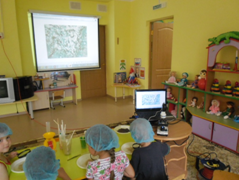 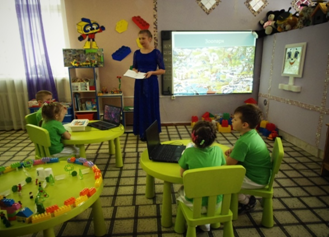 Цель -обеспечение равных возможностей для каждого ребенка в получении качественного дошкольного образования.        Задачи:        1)обеспечение стопроцентной доступности дошкольного образования для детей в возрасте от3 до 7 лет;        2) обеспечение введения и реализации федерального государственного образовательного стандарта дошкольного образования (далее ФГОС ДО);        3) обеспечение вариативности и разнообразия содержания программ и организационных форм дошкольного образования, возможности формирования программ различной направленности с учетом образовательных потребностей, способностей и состояния здоровья детей;        4) сохранение и укрепление здоровья детей дошкольного возраста, обеспечение психолого-педагогических условий, формирования ценностей здорового образа жизни дошкольников;        5) обеспечение разностороннего развития детей дошкольного возраста с учетом их возрастных и индивидуальных особенностей на основе индивидуального подхода к детям дошкольного возраста и специфичных для детей дошкольного возраста видов деятельности и культурных практик;       6) развитие условий, обеспечивающих информационную открытость, вариативность и разнообразие образовательных услуг в сфере дошкольного образования.        Развитие сети дошкольных образовательных учреждений (далее по тексту ДОУ) на протяжении ряда лет является одним из приоритетных направлений образования округа.По состоянию на 1 января 2017 года на территории Верхнесалдинского городского округа зарегистрировано и функционируют 22 дошкольных учреждения (3 из них находятся в сельской местности):          1) 8 ДОУ – общеразвивающего вида с приоритетным осуществлением физического, художественно-эстетического, социально-личностного развития воспитанников;         2) 8 ДОУ – комбинированного вида;        3) 2 ДОУ – присмотра и оздоровления с приоритетным осуществлением санитарно-гигиенических, профилактических и оздоровительных мероприятий и процедур;         4) 4 ДОУ – детский сад.Из них:3 ДОУ – являются муниципальными казёнными учреждениями;9 ДОУ – являются муниципальными автономными учреждениями;10 ДОУ – являются муниципальными бюджетными учреждениями.          Все дошкольные учреждения реализуют основные общеобразовательные программы – общеобразовательные программы дошкольного образования.   Во исполнение требований Указа Президента Российской Федерации от 07 мая 2012 года № 599 о достижении к 2016 году 100 процентов доступности дошкольного образования для детей в возрасте от3 до 7 лет в  городском округе действовала муниципальная программа «Развитие сети дошкольных образовательных учреждений в Верхнесалдинском городском округе на 2010-2016 годы», результаты реализации которой показаны в таблице 1.Таблица 1Целевые показатели по вводу дополнительных мест в ДОУИзменение количества детей посещающих дошкольные образовательные учрежденияИзменение количества детей стоящих в очереди для устройства в дошкольные учреждения (по состоянию на 1 января)На 01.01.2011: всего 1035 детей из них: от 0-1 года 480, 1-3 лет 504, с 3-7 лет 51.На 01.01.2017: всего 899 детей из них: от 0-1 года 405, 1-3 лет 494, с 3-7 лет 0.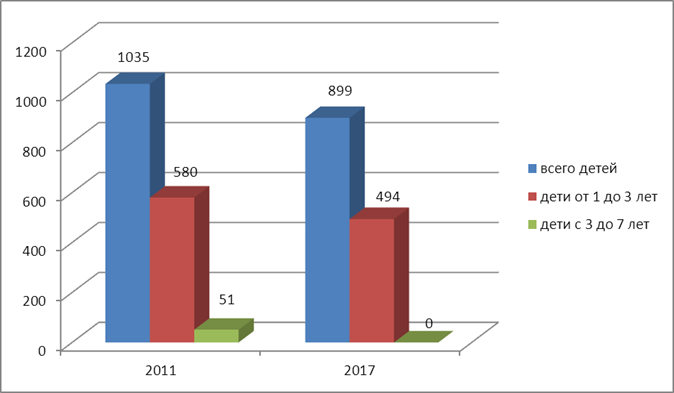 В соответствии с ФГОС ДО в 2016 году продолжено развитие практики инклюзивного образования детей-инвалидов и детей с ограниченными возможностями здоровья в дошкольных образовательных учреждениях. Дети с ограниченными возможностями здоровья и дети-инвалиды, обучающиеся в группе нормально развивающихся сверстников, получают необходимую коррекционную помощь, семьи, в которых воспитываются дети, обеспечены психолого – педагогическим сопровождением..      Для коррекционной работы с детьми с ограниченными возможностями здоровья, осваивающими адаптированную образовательную программу в группах компенсирующей направленности, создаются условия в соответствии планом реализации индивидуально ориентированных коррекционных мероприятий, обеспечивающих удовлетворение особых образовательных потребностей детей с ограниченными возможностями здоровья. При создании условий для работы с детьми-инвалидами, осваивающими адаптированную образовательную программу, учитывается индивидуальная программа реабилитации ребенка-инвалида.Создание условий для обучения детей с особыми образовательными потребностями в детских садахВ каждом дошкольном учреждении разработаны и утверждены Планы мероприятий («дорожная карта») по повышению значений показателей по обеспечению доступности объектов и услуг в сфере образования для инвалидов и лиц с ограниченными возможностями здоровья. Количество детей инвалидов посещающих дошкольные образовательные учреждения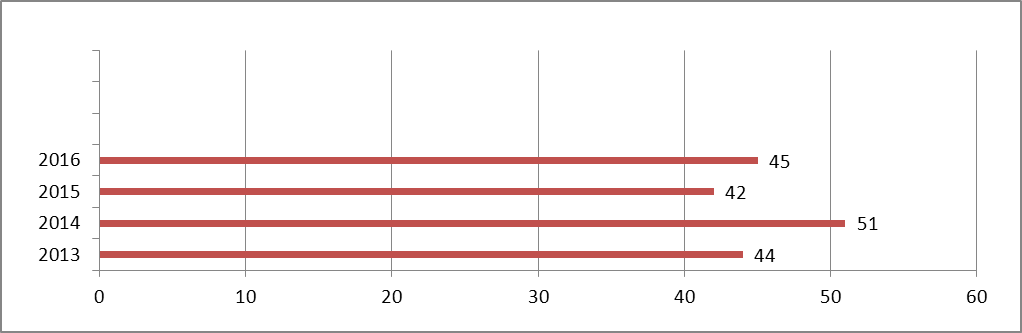 Повышение качества и доступности дошкольного образования на территории Верхнесалдинского городского округа обеспечивалось вхождением ДОУ в нормативное поле ФГОС ДО.           Мероприятия по переходу на ФГОС ДО предусмотрены Планом мероприятий («дорожная карта») «Изменения в социальной сфере, направленной на повышение эффективности образования» в Верхнесалдинском городском округе на 2014-2018 годы. Образовательные программы ДОУ приведены в соответствие с требованиями ФГОС ДО: программы разработаны, обсуждены в рамках методических объединений, педагогических советов ДОУ. Необходимым условием качественной реализации образовательной программы является ее непрерывное сопровождение педагогическими и учебно-вспомогательными работниками в течение всего времени ее реализации.         В целом по Верхнесалдинскому городскому округу за 2014-2016 год прошли повышение квалификации по образовательным программам, обеспечивающим введение норм ФГОС ДОв практику образовательной деятельности дошкольных образовательных учреждений, 100 процентов педагогов. Характеристика педагогических кадров дошкольных образовательных организацийСтаж педагогической деятельности работников дошкольных образовательных организаций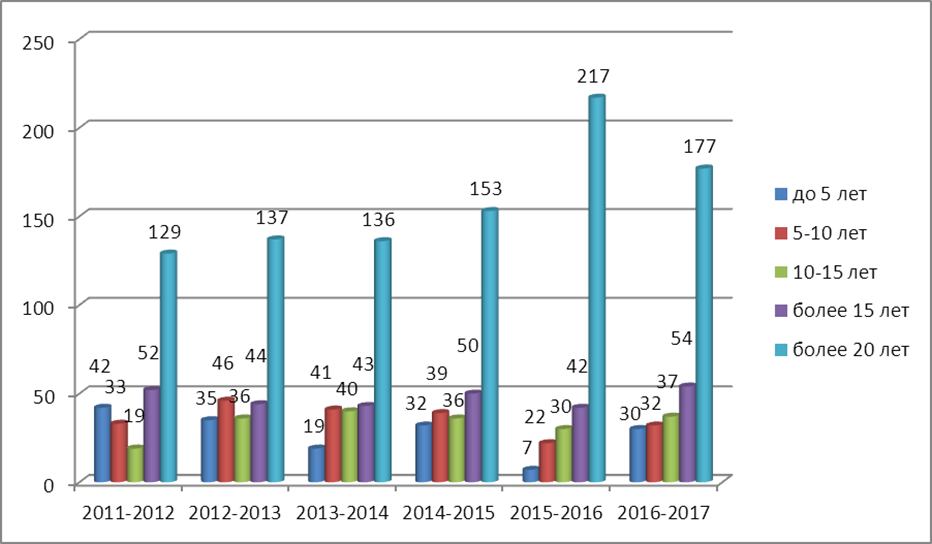 2.2 Начальное общее, основное общее, среднее общее образование2.2.1. Реализация ФГОС  в общеобразовательных организациях Верхнесалдинского городского округа в 2016-2017 учебном годуКоличество обучающихся по новым федеральным стандартам в 2016-2017 учебном годуМетоды обучения, формы организации современного урока на основе системно-деятельностного подхода, используемые учителями, работающими в  классах по ФГОС НООКадровое обеспеченность специалистами реализации ФГОС2.2.2  Использование учебно-методических комплектов в начальной школеКадровые условия системы образования3.1 Численный состав руководящих и педагогических работников образовательных организаций  городского округаАнализ качественного и количественного состава педагогических кадров общеобразовательных организаций в 2016/2017 учебном году характеризуется стабильностью, 100 %  укомплектованностью.Всего в общеобразовательных организациях Верхнесалдинского городского округа в 2016/2017 учебном году работало 519 человек, из них образовательный процесс  осуществляло 319 педагогов (с учетом  педагогов городских и сельских общеобразовательных учреждений, школ-интернатов), что составляет 61,5 % от общего количества работников образовательных  организаций.3.4 Повышение квалификации, профессиональная переподготовка в ГАОУ ДПО «ИРО» в первом полугодии 2017 года в рамках бюджетного финансирования3.5 Городские профессиональные объединения, творческие группы, созданные в 2016-17 учебном годуРезультат качества образования4.1 Уровень освоения программ по ступеням образования в 2016-2017 учебном году4.2 Результаты освоения обучающимися требований общеобразовательных программ за два года4.3 Результаты государственной (итоговой) аттестации выпускников, освоивших  программы среднего общего образованияВ 2017 году  государственная (итоговая) аттестация выпускников общеобразовательных организаций Верхнесалдинского городского округа проводилась в соответствии с Порядком проведения государственной итоговой аттестации по образовательным программам среднего общего образования (с изменениями).  Согласно данному Порядку государственная (итоговая) аттестация выпускников общеобразовательных учреждений Верхнесалдинского городского округа проводилась в форме единого государственного экзамена. Пунктом проведения экзамена (далее ППЭ)  не первый год служит МБОУ "Средняя общеобразовательная школа №3". Межведомственной комиссией, созданной на территории нашего округа, в мае 2017 года было подтверждена готовность ППЭ к проведению итоговой аттестации.Кабинеты и штаб ППЭ оборудованы системами круглосуточного видеонаблюдения. В целях предупреждения нарушений, связанных с наличием средств связи на входе использовались металлодетекторы и средства подавления сотовой связи.Второй год используется технология печати контрольных измерительных материалов  в аудиториях, а также сканирования экзаменационных материалов в Штабе ППЭ, что ускоряет процесс организации проверки экзаменационных работ выпускников.Впервые в нашем округе был организован Пункт проведения экзамена на дому для обучающегося, по состоянию здоровья.В день проведения экзамена на ППЭ для оказания медицинской помощи присутствовал медицинские работник, безопасность обеспечивалась сотрудниками органов правопорядка.В 2017 году  в период государственной (итоговой) аттестации в пункте проведения экзаменов работали: 4 – члена территориального представительства  Государственной экзаменационной комиссии;1 – руководитель ППЭ;80 – организаторов в аудитории;36 – организаторов вне аудиторий;2 – технических специалиста.работали представители двух городских СМИНа этапе подготовки к проведению государственной (итоговой) аттестации выпускников 11 (12) классов со всеми категориями работников пункта проведения экзаменов, координаторами ЕГЭ в ОУ в сентябре - мае 75 педагогов были проучены на двухдневном семинаре  «Подготовки организаторов ОГЭ и ЕГЭ» по программе ГАОУ ДПО СО «Институт развития образования», в ходе которого  участники мероприятия были ознакомлены с нормативно-правовой базой ЕГЭ, должностными инструкциями работников ППЭ, с правилами заполнения бланков и документов, с требованиями по работе с ПАК, с информацией об ответственности за разглашение  сведений, содержащихся в материалах ЕГЭ, о недопущении некорректного поведения по отношению к участникам экзамена, общественным наблюдателям, другим лицам, участвующим в подготовке и проведении ЕГЭ, а также прошли практикум по технологии  распечатки КИМ в аудиториях.  В соответствии с Дорожной картой специалистами Управления образования и Информационно-методического центра, заместителями директоров, классными руководителями, учителями-предметниками проводилась работа по информационно-методическому обеспечению единого государственного  экзамена. Разработаны памятки для выпускников и их родителей, оформлены информационные стенды по ЕГЭ, размещены соответствующие ссылки на школьных сайтах,  проведены родительские собрания, организовано обучение выпускников по заполнению бланков ЕГЭ, проведены тренировочные тестирования по выбранным предметам обучающимися. По результатам областных репетиционных работ по математике и русскому языку была определена «группа риска» среди обучающихся 11 классов, набирающих низкие баллы. Для решения возникших проблем были составлены индивидуальные программы устранения выявленных учебных дефицитов.. 	В ходе государственной итоговой аттестации 2017 году не зафиксированы нарушения порядка проведения ЕГЭ в ППЭ.По результатам Государственной итоговой аттестации по программам среднего общего образования все обучающиеся успешно справились с экзаменами и получили аттестаты.Сведения о выпускниках средней ступени образования за 2011-2017 год195  выпускников 11 классов в 2017 году были допущены к ГИА.  Количество  выпускников, получивших медаль «За особые успехи в учении»  составило 14 человек.	Обязательными для получения аттестата являлись экзамены по русскому языку и математике (база). Остальные предметы выпускники сдавали по выбору, которые им необходимы для поступления в высшие и средние профессиональные учебные заведения в качестве вступительных испытаний по специальностям.Выбор предметов для ЕГЭРезультаты выпускников образовательных учреждений Верхнесалдинского городского округа, полученные на Едином государственном экзамене в 2017  годуСредний балл по предметам ЕГЭСредний балл по предметам ЕГЭ в сравнении за 3 годаРезультаты по русскому языку в нашем городском округе остаются в течение многих лет стабильными, но в этом году они ниже  результатов по Свердловской области. Средний балл ЕГЭ по русскому языку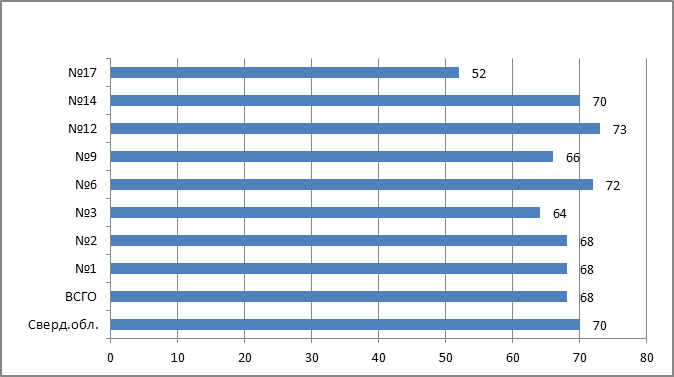 Средняя оценка за базовый экзамен по математике сопоставима с результатами областных показателей.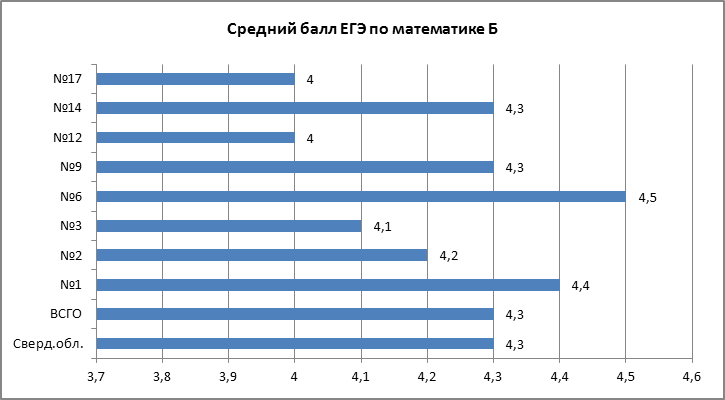 Средний результат по математике (профильной)  остается  ниже, чем по области. Стоит отметить, что разница результата между областью и города сократилась на 3 пункта . Результаты школ №1, №2, №9 выше областных и городских показателей по данному экзамену.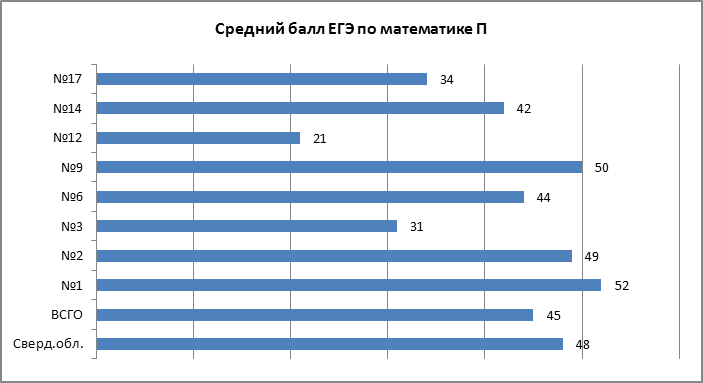 В сравнении с прошлым годом результаты по физике в округе на прежнем уровне, но ниже областного показателя. Из 65 участников 1 человек не набрал минимальное количество баллов по предмету. Результаты школы №1 выше областных показателей по физике.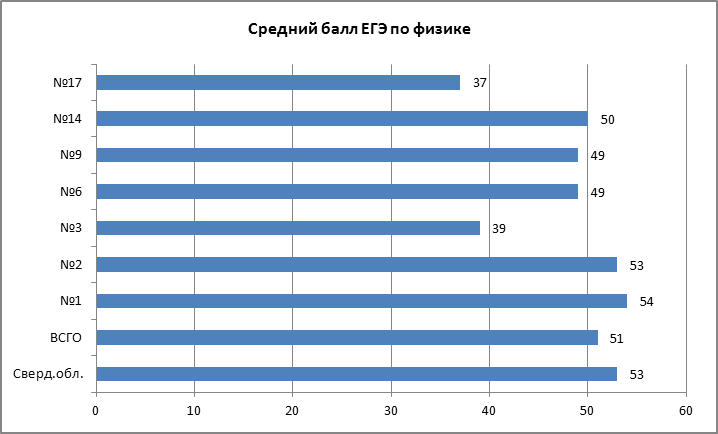 Среди остальных предметов по выбору выше областных и российских были получены результаты по  географии, английскому языку  и информатике. Данные предметы выбирают единицы обучающихся. Так географию в этом году выбрали три человека. Английский язык - 13 человек, по сравнению с прошлым годом количество участников сократилось на 7 человек. Как и в прошлом году результаты округа по данному предмету выше областных показателей.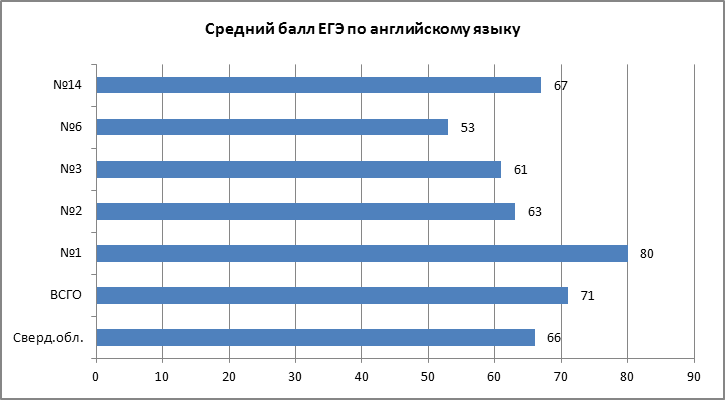 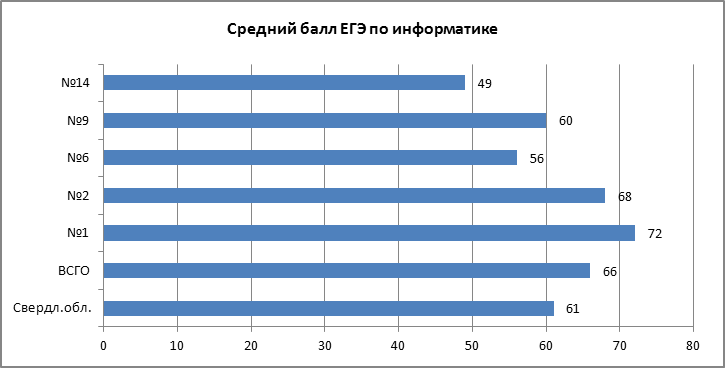 Средний балл по истории в округе ниже, чем по области, но по сравнению с прошлым годом число не преодолевших минимальный порог снизилось с 16 до 9 %, что составило 3 человека из 33. Стоит отметить значительный рост результатов по истории в школах №14 и №1.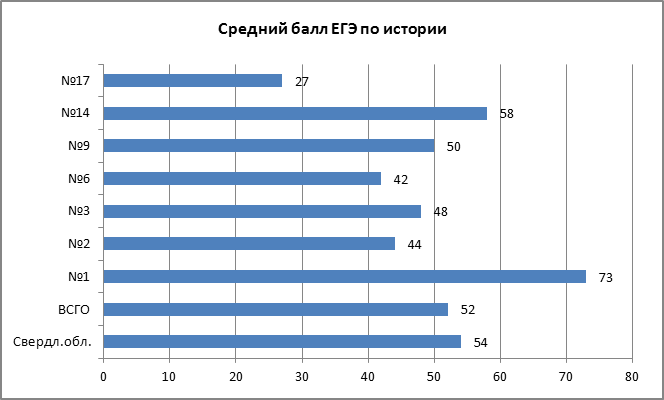 Ситуация с обществознанием незначительно улучшилась по сравнению с прошлым годом, но доля не набравших минимальное количество баллов остаётся прежней - 17 %, что составило 19 человек из 107. 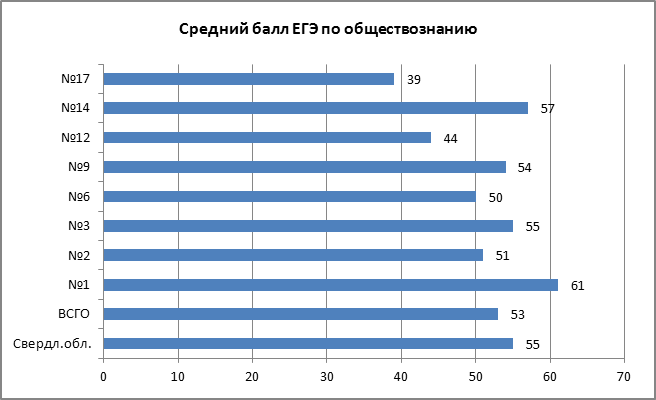 Результаты по таким предметам, как литература, химия и биология остаются относительно стабильными и близкими к результатам области. После географии литература, предмет по которому выбор учениками сравнительно небольшой, 10 человек. В основном данный предмет выбирают ученики, которые на протяжении нескольких лет занимались в профильных классах.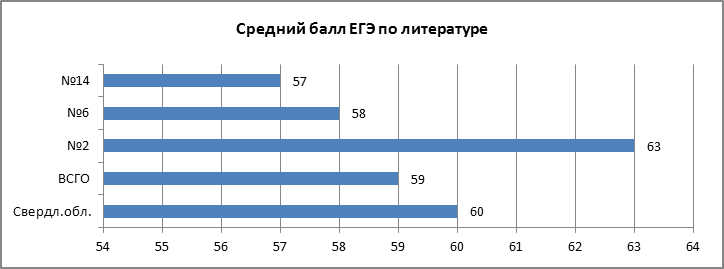 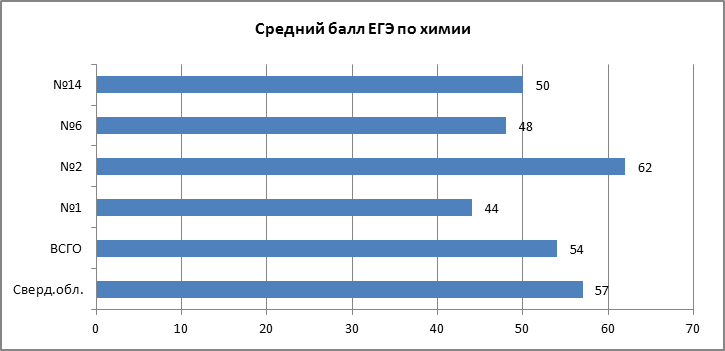 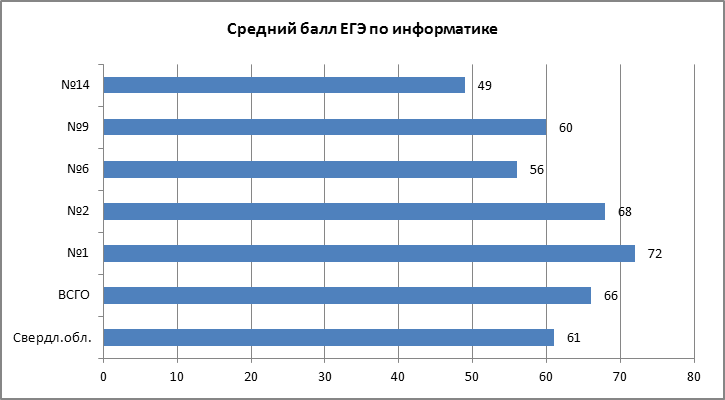 Самыми проблемными местами остаются как и в прошлом году результаты по  таким предметам, как математика (профиль) и  обществознаниеКоличество выпускников набравших  80-100 баллов по предмету ЕГЭКоличество выпускников, не набравших  минимальный балл по предмету ЕГЭДоля выпускников, не преодолевших минимальный порог ЕГЭ (в %)Большинство высоких баллов – это результаты по русскому языку –  38 человек в прошлом и этом году.Восемнадцать участников ЕГЭ воспользовались правом подать апелляцию по результатам экзамена. Две апелляции были удовлетворены с повышением баллов.Количество поданных апелляций / из них удовлетворенных ЕГЭ4.4 Результаты государственной (итоговой) аттестации выпускников, освоивших программы основного общего образования.Сведения о выпускниках основной школыВыбор предметов для ОГЭСредний балл по предметам ОГЭСредний балл по предметам (оценка)Количество поданных апелляций / из них удовлетворенныхОГЭ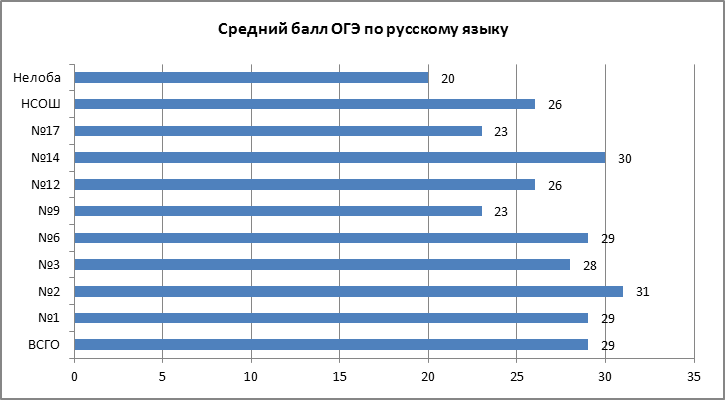 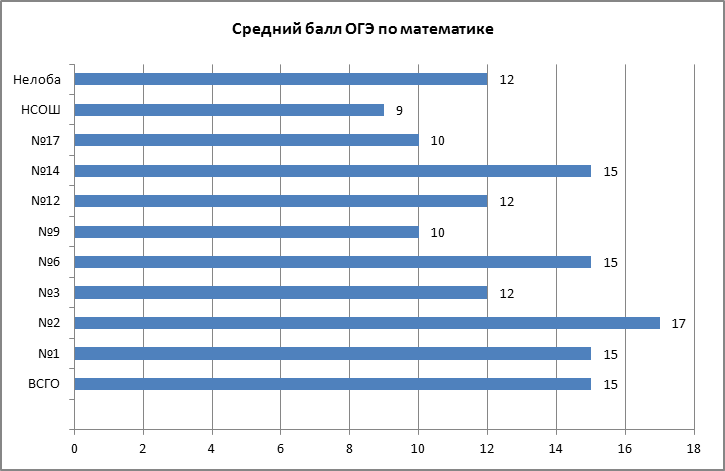 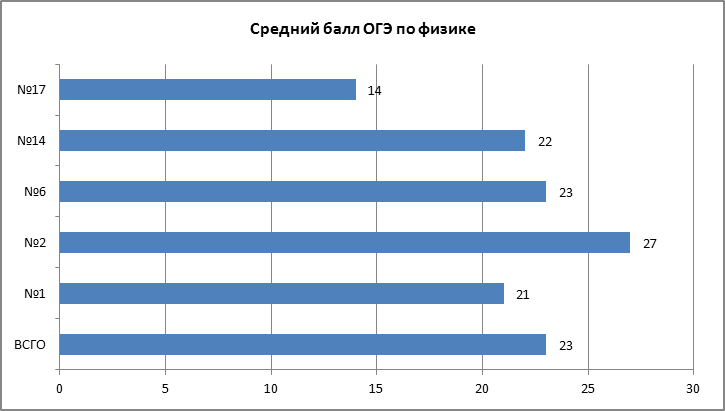 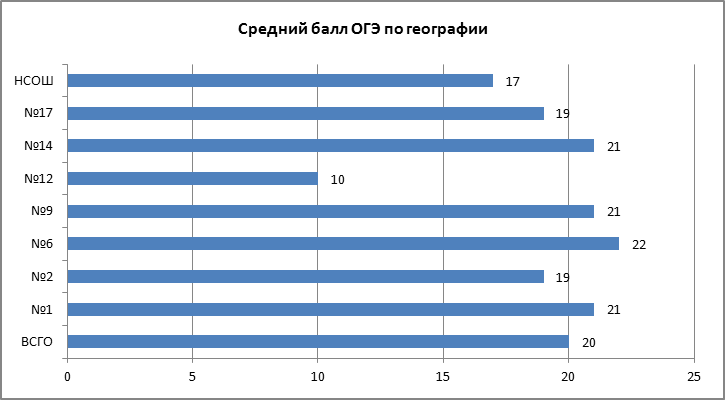 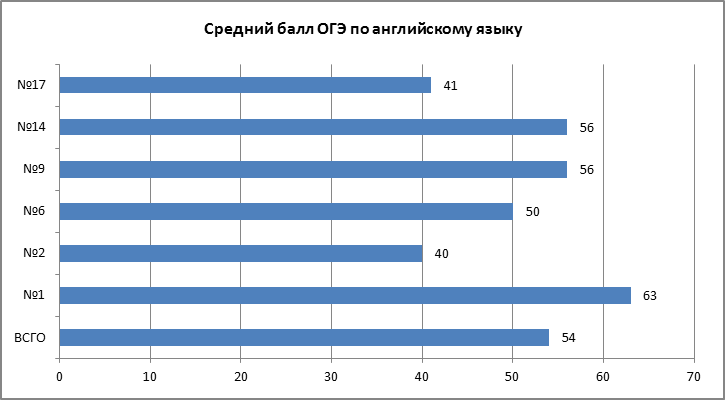 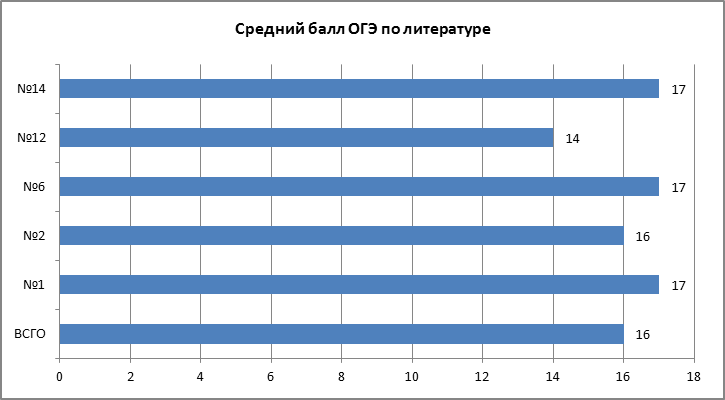 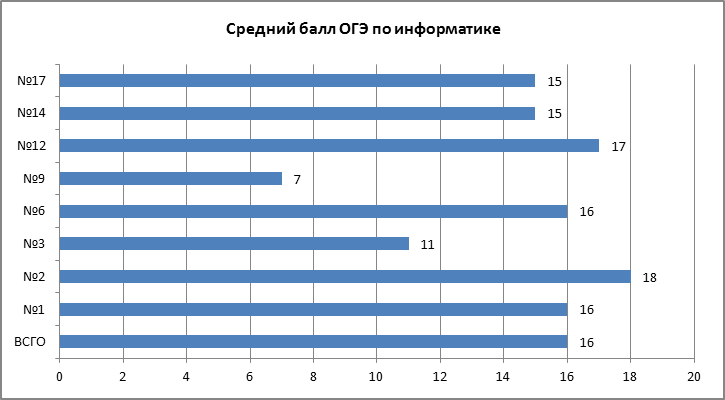 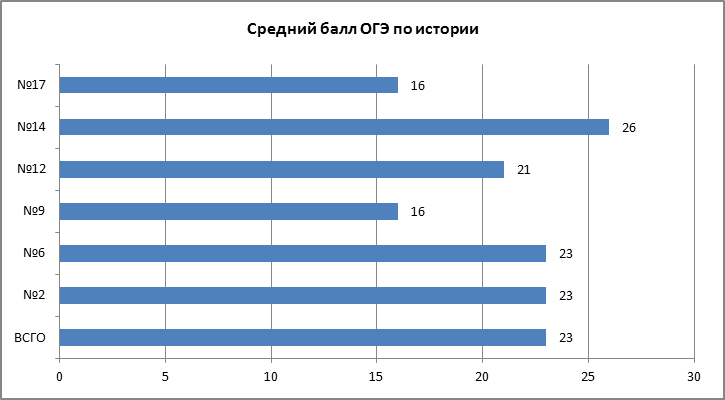 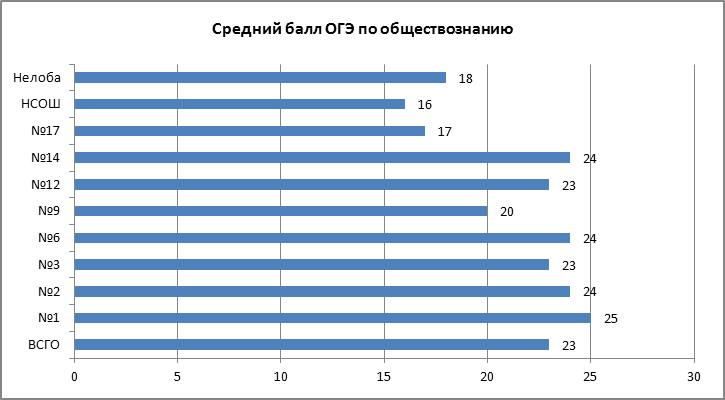 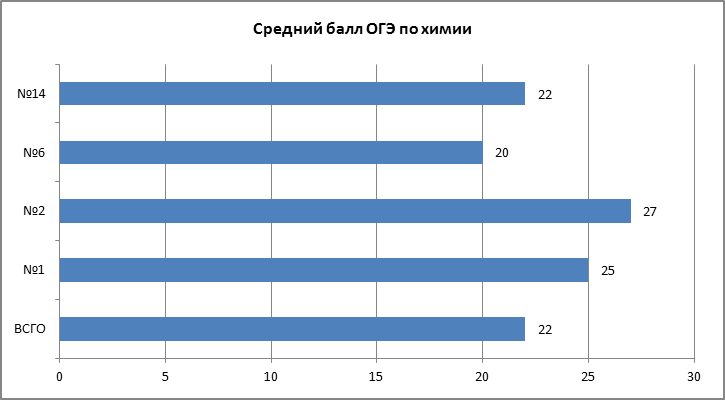 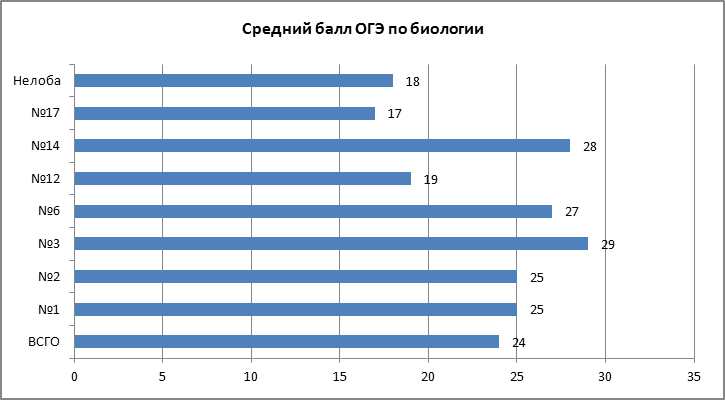 Количество выпускников, не набравших  минимальный балл по предмету ОГЭРезультаты ГВЭКоличество соответствий ОГЭ в сравнении с оценкой в аттестате4.5 Результаты XX  научно-практической конференции «От экологии природы к экологии души»В  XX НПК было  представлено 93  работы  129  участниками12  образовательных организаций Верхнесалдинского  городского  округа:  ОУ №  1, 2, 3, 6, 9, 14, 17, НСОШ, Нелоба, ДЮЦ, ВСМТ, ВСАМТ. Тема XX научно-практической  конференции была посвящена Году Экологии. Традиционно, на конференции работали 4 корпоративных секций, где было представлено 20 работ.  Одной из самых многочисленных работ оказалась секция Математики. Из городских секций самые многочисленные по количеству работ стали секции: Социокультурная, Техническое  творчество. Темы работ отражали  исторические события Всероссийского масштаба, приоритеты региона и городского округа, пути решения экологических проблем, общечеловеческие ценности.4.6 Результаты VII научно-практической конференции младших школьников «Мои первые шаги в науке – 2017»В VII научно-практической конференции  96   участников представили 71 работу, было сформировано 14 секций. 4.7 Результаты олимпиад обучающихся 7-11 классов 2016-2017 учебного годаШкольники 7-11 классов Верхнесалдинского городского округа  приняли участие в  18  муниципальных олимпиадах. 4.8 Итоги городских олимпиад младших школьников 2016-2017 учебного года4.9 Достижения обучающихся образовательных организаций округа в 2016-2017учебном году на уровне России и Свердловской области Муниципальное автономное образовательное учреждение дополнительного образования  «Детско-юношеский центр»Муниципальное бюджетное общеобразовательное учреждение «Средняя общеобразовательная школа № 1 им. А.С. Пушкина»Муниципальное автономное общеобразовательное учреждение «Средняя общеобразовательная школа № 2 с углубленным изучением физики, математики, русского языка и литературы»Муниципальное бюджетное общеобразовательное учреждение  «Средняя общеобразовательная школа № 3»Муниципальное бюджетное общеобразовательное учреждение «Средняя общеобразовательная школа № 6»Муниципальное бюджетное общеобразовательное учреждение  «Общеобразовательная школа-интернат  № 9»Муниципальное автономное общеобразовательное учреждение «Средняя общеобразовательная школа № 14»Муниципальная бюджетная общеобразовательная школа - интернат «Общеобразовательная школа-интернат среднего общего образования № 17 «Юные спасатели МЧС»4.10 Достижения педагогов образовательных организаций округа в 2016-2017 учебном году на уровне России и Свердловской области Муниципальное автономное общеобразовательное учреждение «Средняя общеобразовательная школа № 2 с углубленным изучением физики, математики, русского языка и литературы»Муниципальное бюджетное общеобразовательное учреждение  «Средняя общеобразовательная школа № 3»Муниципальное бюджетное общеобразовательное учреждение «Средняя общеобразовательная школа № 6»Муниципальное бюджетное общеобразовательное учреждение  «Общеобразовательная школа-интернат  № 9»Муниципальная бюджетная общеобразовательная школа - интернат «Общеобразовательная школа-интернат среднего общего образования № 17 «Юные спасатели МЧС»Здоровье детей и подростков5.1 Рейтинг образовательных организаций  по количеству  случаев травматизма во время образовательного процесса в 2016-2017 учебном  году*в статистике учитываются травмы, оформленные по акту Н-2В 2016-2017 учебном году зафиксировано уменьшение случаев травматизма детей в образовательных организациях в сравнении с 2015-2016 учебным годом (травмы, оформленные по акту Н-2); образовательными организациями фиксируются также мелкие травмы детей, по которым проводятся внутренние расследования  для устранения причин травматизма.Из 34 образовательных организаций, случаи детского травматизма наблюдались в 13 организациях.Высокий уровень травматизма наблюдается в ОУ №6.5.2 Распределение несчастных случаев по месту происшествияПричинами травматизма в образовательных организациях  в 2016-2017 учебном  году явились:недостаточный контроль учителей физкультуры за обеспечением условий безопасности на уроках;ослабление общего здоровья обучающихся и воспитанников; нарушение обучающимися порядка поведения в школеПоложительная тенденция: уменьшение случаев детского травматизма, повлекших длительное лечение (пропуск уроков, занятий).5.3 Организация отдыха и оздоровления детей и подростков  Верхнесалдинского городского округа в  летние каникулы 2017 годаУправление образования является Уполномоченным органом  местного самоуправления по организации отдыха и оздоровления детей и подростков Верхнесалдинского городского округа.Организована работа муниципальных оздоровительных лагерей с дневным пребыванием детей, подведомственных Управлению образования, в одну смену продолжительностью 21 рабочий день на 620 человек при муниципальных общеобразовательных организации: МБОУ «Средняя школа №1», Школа №2, МБОУ СОШ №6, МБОУ «Школа–интернат №9», МКОУ СОШ № 12, Школа № 14, средняя школа–интернат № 17, МКОУ ООШ д.Нелоба, МКОУ НСОШ, МБОУ ДО «ДЮСШ», а так же работа структурного подразделения «Загородный оздоровительный лагерь «Лесная сказка» муниципального бюджетного образовательного учреждения дополнительного образования «Детско-юношеский центр» в 4 смены (продолжительностью 21 календарный день каждая) на 768 человек.Санаторно-курортное лечение организовано для 58 детей, в том числе в санаторий «Курьи» (г. Сухой Лог, с Курьи) – 33 ребенка, в ООО ДОК «Жемчужина России» г. Анапа - 25 детей.Сумма средств, направленных из бюджета на оздоровление детей и подростков Верхнесалдинского городского округа в летние каникулы в 2017 году составила 16 674 300 рублей (областной бюджет – 11 380 200 рублей, местный бюджет – 5 294 100 рублей), что на 2 693  900 рублей больше, чем в 2016 году. По муниципальной программе «Развитие образования в Верхнесалдинском городском округе до 2021 года» 3 606 700 рублей (областной бюджет –         959  200 рублей, местный бюджет – 2  647 500 рублей) выделено на капитальный ремонт загородного оздоровительного лагеря «Лесная сказка».5.3.1.Охват отдыхом и оздоровлением детей по Верхнесалдинскому городскому округу в период летних каникул 5.3.2 Летнее трудоустройство несовершеннолетних детейОсновные финансовые показатели деятельности системы образования6.1 Реализация   муниципальной программы  «Развитие системы  образования  в Верхнесалдинском городском округе до 2021  года» на 2017год. В 2017 году плановый объем финансирования по разделу «Образование»  составил 684 984,5 тысяч рублей, из них 268 349,3 тысяч рублей  – это местный бюджет и 416 635,2 это областной бюджет.         Подпрограмма 1 «Развитие системы дошкольного образования в Верхнесалдинском городском округе».В 2017 году плановый объем финансирования составил 268 172,0  тысяч рублей, из них    96 162,0 тысяч рублей  – это местный бюджет и 172 010,0 тысяч рублей - это областной бюджет.         Подпрограмма 2 «Развитие системы общего образования в Верхнесалдинском городском округе»В 2017 году плановый объем финансирования составил 321 042,2  тысяч рублей, из них    87 797,2 тысяч рублей  – это местный бюджет и 233 245,0 это областной бюджет.           Подпрограмма 3 «Развитие системы дополнительного образования, отдыха и оздоровления детей в Верхнесалдинском городском округе»В 2017 году плановый объем финансирования составил 48 279,6 тысяч рублей, из них 36 899,4 тысяч рублей  – это местный бюджет и 11 380,2 это областной бюджет.                        Подпрограмма 4  «Укрепление и развитие материально-технической базы образовательных организаций Верхнесалдинского городского округа»В 2017 году плановый объем финансирования составил 21 650,0 тысяч рублей, из них 21 650,0  тысяч рублей  – это местный бюджет и 0,0 это областной бюджет.            Подпрограмма 5 «Обеспечение реализации государственной программы «Развитие системы образования в Верхнесалдинском городском округе до 2021 года»В 2017 году плановый объем финансирования составил 25 840,7 тысяч рублей, из них 25 840,7 тысяч рублей  – это местный бюджет и 0,0 это областной бюджет.6.2.1 Осуществление мероприятий по капитальному ремонту, приведение в соответствии с требованиями пожарной безопасности, санитарного законодательства, а также иных надзорных органов зданий и помещений, в которых размещены муниципальные образовательные организации запланированы средства в размере 19 002,5 тыс. рублей, из них 19 002,5 тысячи рублей- средств местного бюджета, 0,0 тысячи рублей – областной бюджет 6.2  Средства, израсходованные на школьные учебники6.3 Стоимость питания  в 2016 -2017г.г.6.4 Обеспечение питанием обучающихся образовательных организаций в 2016-2017 учебном годуОхваченных питанием в 2016-2017 учебном году 90  процентов обучающихся: 100 процентов в 1-4 классах, 81 процент в  5-9 классах  и 95  процентов в 10-11 классах.В 2016-2017 учебном году охвачено горячим питанием  84 процента обучающихся, сохраняется уровень 2015-2016  учебного года, лишь увеличилось на 8 процентов количество питающихся буфетной продукцией – 27  процентов.6.5  Денежные средства, выделенные на питание  школьниковСОСТАВИТЕЛИ:Управление образования:Буркова И.Ю.,Апекишева Н.Е.,Доброродная С.Ю.,Константинова М.С.МБУ «Информационно-методический центр»Зорихина Н.В.,Никольникова О.В.,Зорихина А.Э.,Круглова С.В.Компьютерная верстка:Мироненко Н.Н.Управление образованияМБУ «ИМЦ»:Тел: 8(34345) 5-50-83Е – mail: obrazovanie_vs@bk.ru, imcvs@mail.ruСайт: www.obrazovanie-vs.ucoz.ru1.1 Информация об образовательных  организациях   31.2 Сеть муниципальных организаций образования                        71.3 Количество обучающихся и воспитанников по ступеням образования в организациях  округа в 2016-2017 учебном году  71.4 Контингент обучающихся в общеобразовательных организациях округа (на 01.09.2017г.)                 71.5 Количество обучающихся  в 1-х и 10-х классах общеобразовательных организациях  71.6 Количество выпускников общеобразовательных учреждений81.7 Динамика количества обучающихся  в общеобразовательных организациях за 5 лет           81.8 Прогноз количества обучающихся в общеобразовательныхорганизациях82.1. Дошкольное образование                                                              92.2 Начальное общее, основное общее, среднее общее образование132.2.1 Реализация ФГОС  в общеобразовательных организациях Верхнесалдинского городского округа в 2016-2017 уч. году 132.2.2 Использование учебно-методических комплектов в начальной школе                         143.1 Численный состав руководящих и педагогических работников образовательных учреждений городского округа  143.2 Характеристика педагогических кадров общеобразовательных организаций  на 01.08.2017 г.     143.3Доля педагогических работников общеобразовательных организаций, имеющих аттестацию в 2016 - 2017 году        153.4 Повышение квалификации, профессиональная переподготовка в ГАОУ ДПО «ИРО» в первом полугодии 2017 года в рамках бюджетного финансирования153.5 Городские профессиональные объединения, творческие группы, созданные в 2016-2017 учебном году    154.1 Уровень освоения программ по ступеням образования в 2016-2017 учебном году              164.2 Результаты освоения обучающимися требований  общеобразовательных программ за два года            174.3 Результаты государственной (итоговой) аттестации выпускников, освоивших программы среднего  общего образования174.4 Результаты государственной (итоговой) аттестации выпускников, освоивших программы основного общего образования 264.5 Результаты XXнаучно-практической конференции «От экологии природы к экологии души» 344.6 Результаты VII научно-практической конференции младших школьников «Мои первые шаги в науке – 2017»     344.7 Результаты олимпиад обучающихся 7-11 классов 2016-2017 учебного года                                       354.8 Итоги городских олимпиад младших школьников 2016 – 2017 учебного года354.9 Достижения обучающихся и воспитанников образовательных организаций округа в 2016-2017 учебном году на уровне России и Свердловской области                                     364.10 Достижения педагогов образовательных организаций округа в 2016-2017 учебном году на уровне России и Свердловской области485.1 Рейтинг образовательных организаций по количеству  случаев травматизма во время образовательного процесса в 2016-2017 учебном  году                                                              505.2 Распределение несчастных случаев по месту происшествия    515.3 Организация отдыха и оздоровления детей и подростков  Верхнесалдинского городского округа в  летние каникулы 2017года515.3.1 Охват отдыхом и оздоровлением детей по Верхнесалдинскому городскому округу в период летних каникул                   515.3.2 Летнее трудоустройство несовершеннолетних детей                   526.1 Реализация   муниципальной  программы  «Развитие  системы образования  в  Верхнесалдинском городском округе до 2021 года»   на  2017 год                                     526.2  Средства, израсходованные на школьные учебники                        556.3Стоимость питания  в 2016-2017 г556.4 Обеспечение питанием обучающихся общеобразовательных организаций в 2016-2017 учебном году                                                 556.5  Денежные средства, выделенные на питание  школьников55Тип и вид организацииПочтовый адресорганизацииФИОруководителя ООНомер телефонаАдрес электронной почтыАдрес сайтаОбщеобразовательные учрежденияОбщеобразовательные учрежденияОбщеобразовательные учрежденияОбщеобразовательные учрежденияОбщеобразовательные учрежденияОбщеобразовательные учрежденияМуниципальное бюджетное общеобразовательное учреждение «Средняя общеобразовательная школа № 1 им. А.С.Пушкина»624760,г. Верхняя Салда,ул. 25 Октября, 18Самсонова Елена Алексеевна(34345)5-35-10schoolone.35@mail.ruschoolone.ucoz.ruКод ОО в РИС: 080101624760,г. Верхняя Салда,ул. 25 Октября, 18Самсонова Елена Алексеевна(34345)5-35-10schoolone.35@mail.ruschoolone.ucoz.ruМуниципальное автономное общеобразовательное учреждение «Средняя общеобразовательная школа № 2 с углублённым изучением физики, математики, русского языка и литературы»624760,г. Верхняя Салда,ул. Энгельса, д. 87, к. 2КалиенкоРенатаФедоровна(34345)5-59-00vs_school2@mail.ru2vs.uralschool.ru	Код ОО в РИС: 080107624760,г. Верхняя Салда,ул. Энгельса, д. 87, к. 2КалиенкоРенатаФедоровна(34345)5-59-00vs_school2@mail.ru2vs.uralschool.ruМуниципальное бюджетное общеобразовательное учреждение «Средняя общеобразовательная школа № 3»624760,г. Верхняя Салда,ул. Сабурова, 11ИвановаНатальяИвановна(34345)5-58-81vs-ou3@mail.ru3vs.uralschool.ruКод ОО в РИС: 080102624760,г. Верхняя Салда,ул. Сабурова, 11ИвановаНатальяИвановна(34345)5-58-81vs-ou3@mail.ru3vs.uralschool.ruмуниципальное бюджетное общеобразовательное учреждение «Средняя общеобразовательная школа № 6»624760,г. Верхняя Салда,ул. Спортивная, 10Жидкова Оксана Борисовна(34345)5-07-73083104@mail.ruwww.school-6vs.ucoz.ruКод ОО в РИС: 080103624760,г. Верхняя Салда,ул. Спортивная, 10Жидкова Оксана Борисовна(34345)5-07-73083104@mail.ruwww.school-6vs.ucoz.ruМуниципальноебюджетноеобщеобразовательноеучреждение «Общеобразовательная школа-интернат №9»624760,г. Верхняя Салда,ул. Фрунзе, д. 23КудряТатьяна Вениаминовна(34345)5-29-61vsschool9@mail.ruhttp://9vs.uralschool.ruКод ОО в РИС: 080202624760,г. Верхняя Салда,ул. Фрунзе, д. 23КудряТатьяна Вениаминовна(34345)5-29-61vsschool9@mail.ruhttp://9vs.uralschool.ruМуниципальное казённое общеобразовательное учреждение «Средняя общеобразовательная школа № 12»624777,Верхнесалдинский район,п.Басьяновский,ул. Ленина, д. 6ШирмаЛарисаВикторовнаShkola12Bas@yandex.ruhttp://mkou12bas.edusite.ru/Код ОО в РИС: 080104624777,Верхнесалдинский район,п.Басьяновский,ул. Ленина, д. 6ШирмаЛарисаВикторовнаShkola12Bas@yandex.ruhttp://mkou12bas.edusite.ru/Муниципальное автономное общеобразовательное учреждение «Средняя общеобразовательная школа № 14»624760,г. Верхняя Салда,ул. Энгельса, д. 40БурасоваИринаЮрьевна(34345)5-35-25vs-school14@mail.ruwww.vs-school14.ucoz.ruКод ОО в РИС: 080105624760,г. Верхняя Салда,ул. Энгельса, д. 40БурасоваИринаЮрьевна(34345)5-35-25vs-school14@mail.ruwww.vs-school14.ucoz.ruМуниципальная бюджетная общеобразовательная школа - интернат «Общеобразовательная школа - интернат среднего  общего образования №17 «Юные спасатели МЧС»624760,г. Верхняя Салда,ул. Н. Стройка, д. 1 АСамойленко Наталья Юрьевна(34345)5-01-20kadet-school@mail.rukadet17.uralschool.ruКод ОО в РИС: 080201624760,г. Верхняя Салда,ул. Н. Стройка, д. 1 АСамойленко Наталья Юрьевна(34345)5-01-20kadet-school@mail.rukadet17.uralschool.ruМуниципальное казенное общеобразовательное учреждение «Никитинская средняя общеобразовательная школа»624786,Верхнесалдинский район,д. Никитино,ул. Центральная, д. 12Максимов Алексей Витальевич(34345)4-25-43nikitino-shkola@mail.runikitino.ucoz.comКод ОО в РИС: 080106624786,Верхнесалдинский район,д. Никитино,ул. Центральная, д. 12Максимов Алексей Витальевич(34345)4-25-43nikitino-shkola@mail.runikitino.ucoz.comМуниципальное казенное общеобразовательное учреждение «Основная общеобразовательная школа деревни Нелоба»624782,Верхнесалдинский район,д. Нелоба,ул. Центральная, д. 83ГарееваГалияМухаметзяновна(34345)2-14-01neloba@list.runeloba.edusite.ruКод ОО в РИС: 080108624782,Верхнесалдинский район,д. Нелоба,ул. Центральная, д. 83ГарееваГалияМухаметзяновна(34345)2-14-01neloba@list.runeloba.edusite.ruОрганизации дополнительного образованияОрганизации дополнительного образованияОрганизации дополнительного образованияОрганизации дополнительного образованияОрганизации дополнительного образованияОрганизации дополнительного образованияМуниципальное автономное образовательное учреждение дополнительного образования «Детско-юношеский центр»624760,г. Верхняя Салда,ул. Воронова,  д. 11ЧукавинаЕленаПетровна(34345)4-40-48elena_chukavina@mail.ruducvs.uralschool.ruМуниципальное бюджетное образовательное учреждение дополнительного образования «Детско-юношеская спортивная школа»624760,г. Верхняя Салда,ул. Спортивная, 10 к. 1НиколаеваЕлена Владимировна (34345)5-46-48dushvs@mail.ruдюсш-салда.рфДошкольные образовательные организацииДошкольные образовательные организацииДошкольные образовательные организацииДошкольные образовательные организацииДошкольные образовательные организацииДошкольные образовательные организацииМуниципальное бюджетное дошкольное образовательное учреждение «Детский сад №1 «Солнышко» комбинированного вида624760 город Верхняя Салда, ул. Рабочей молодежи 3АКалачёва Алёна Викторовна(34345)5-50-33mdou.solnyschko1@yandex.rusolnyshko1.ruМуниципальное автономное дошкольное образовательное учреждение «Детский сад № 2 «Ёлочка»общеразвивающего вида  с приоритетным осуществлением художественно-эстетического развития воспитанников624760 город Верхняя Салда, ул. Сабурова 27Рязанцева Елена Михайловна(34345)5-42-22elochka_vs@mail.ruwww.elochka.z66.ruМуниципальное автономное дошкольное образовательное учреждение «Детский сад № 4 «Утёнок» комбинированного вида624760 город Верхняя Салда, ул. ул. Сабурова, 29ГалайТатьяна Евгеньевна(34345)5-52-11mdou4vs@mail.ruytenok-sad.ruМуниципальное автономное дошкольное образовательное учреждение «Детский сад №5 «Золотая рыбка» комбинированного вида624760 город Верхняя Салда, ул. Карла Маркса 9АСтарикова Ольга Александровна(34345)5-63-06golden-fish@nxt.ruдетский-сад-золотая-рыбка.рфМуниципальное бюджетное дошкольное образовательное учреждение «Детский сад № 6 «Красная шапочка» общеразвивающего вида с приоритетным осуществлением деятельности по физическому развитию воспитанников624760 город Верхняя Салда, ул. Энгельса 36 бГаталаМарина Юрьевна(34345)5-19-84m.gatala@mail.rudetsad6vs.ruМуниципальное бюджетное дошкольное образовательное учреждение «Детский сад № 7 «Мишутка»комбинированного вида624760 город Верхняя Салда, Энгельса 65Толмачёва Ольга Михайловна(34345)5-32-20mishutka-d@mail.ruмишутка-вс.рфМуниципальное бюджетное дошкольное образовательное учреждение «Детский сад № 13 «Малышок» общеразвивающего вида с приоритетным осуществлением деятельности по художественно - эстетическому развитию детей624760 город Верхняя Салда, Энгельса 34ШимкоИрина Николаевна(34345)5-51-44dou13d@yandex.ru13malyshok.z66.ru/Муниципальное бюджетное дошкольное образовательное учреждение  «Детский сад № 17 «Березка» присмотра и оздоровления с приоритетным осуществлением санитарно-гигиенических, профилактических, оздоровительных мероприятий и процедур624760 город Верхняя Салда, ул. Восточная 5ГудинаНатальяВадимовна(34345)5-03-66gudina.2011@mail.ruberezka17.z66.ru/
Муниципальное автономное дошкольное образовательное учреждение «Детский сад № 19 «Чебурашка» общеразвивающего вида с приоритетным осуществлением художественно-эстетического развития воспитанников624760 город Верхняя Салда, ул. Воронова, д.6,корпус 2Жамилова Анна Сергеевна(34345)5-48-91bug.19@mail.ru19cadikvs.z66.ruМуниципальное бюджетное дошкольное образовательное учреждение «Детский сад №20 комбинированного вида «Кораблик»62476город Верхняя Салда, ул. Восточная 2АМатюшенко НаталияПетровна(34345)5-53-02korablik-mdou20@mail.rudskorablik.ruМуниципальное казённое дошкольное образовательное учреждение «Детский сад №21 «Василёк»624777 пос. Басьяновский, ул. Труда 2АлёшинаЕленаИвановнаDVasilek@yandex.ruvasilek66.umi.ruМуниципальное бюджетное дошкольное образовательное учреждение «Детский сад № 22 «Родничок»624760город Верхняя Салда, ул. Строителей 1АВиноградоваЮлияАлексеевна(34345)5-54-3322rodnichok@mail.ru22rodnichok.umi.ruМуниципальное автономное дошкольное образовательное учреждение «Детский сад №24 «Дельфинчик» общеразвивающего вида  с приоритетным осуществлением деятельности по физическому развитию воспитанников624760 город Верхняя Салда, ул. Энгельса 97-2ТкаченкоНатальяВладимировна(34345)5-63-93dou24-vs@mail.rudetsadvs24.wix.com/detsad24vsМуниципальное автономное дошкольное образовательное учреждение «Детский сад № 26 «Дюймовочка» комбинированного вида Верхнесалдинского городского округа624766  город Верхняя Салда, ул. Воронова 7Петрова ЕленаАнатольевна(34345)5-36-60duimovohka26@mail.ruwww.duimovohka.z66.ruМуниципальное казённое дошкольное образовательное учреждение «Детский сад №28 «Гусельки»624785 ,  д. Северная, ул. Красноармейская 1БГорина Мария Фёдоровна(34345)4-23-31gyselki@mail.ruguselkivs.ucoz.netМуниципальное казённое дошкольное образовательное учреждение «Детский сад № 29 «Теремок»624786Верхнесалдинский городской округ,д. Никитино, ул. Молодежная 18АлексееваСветланаВладимировна(34345)4-25-49s.alekseewa@yandex.ruteremok29-vs.ruМуниципальное бюджетное дошкольное образовательное учреждение «Детский сад № 39 «Журавлик» присмотра и оздоровления с приоритетным осуществлением санитарно-гигиенических, профилактических и оздоровительных мероприятий и процедур624766 город Верхняя Салда, ул. Воронова 26Крашенинникова Надежда Викторовна(34345)5-49-10juravlik39@yandex.rujuravlik39.ucoz.netМуниципальное бюджетное дошкольное образовательное учреждение «Детский сад №41 «Петушок» комбинированного вида624766 город Верхняя Салда, ул. Воронова 15/3ЗанинаОльгаИвановна(34345)5-13-74VSDetskiisad41@mail.ruwww.petushokvs.comМуниципальное бюджетное дошкольное образовательное учреждение «Детский сад №42 «Пингвинчик» общеразвивающего вида с приоритетным осуществлением деятельности по физическому развитию детей624760 город Верхняя Салда, ул. Спортивная 15/1ДёроваСветланаАлександровна(34345)5-32-77dou42PINGVINCHIK@mail.ruwww.pingvinchik42.infoМуниципальное автономное дошкольное образовательное учреждение «Детский сад №43 «Буратино» общеразвивающего вида с приоритетным осуществлением деятельности по физическому развитию воспитанников624760город Верхняя Салда, ул. Спортивная 15/2КапитоноваНатальяВикторовна(34345)5-37-48dou43.2011@mail.ruds43.v-salda.orgМуниципальное автономное дошкольное образовательное учреждение «Детский сад №51 «Вишенка» общеразвивающего вида с приоритетным осуществлением деятельности по социально-личностному развитию детей»624760город Верхняя Салда, ул. Устинова 25/1МорозоваОльгаВикторовна(34345)5-33-2451vishenka@mail.ruдоу-вишенка.рфМуниципальное автономное дошкольное образовательное учреждение «Детский сад № 52 «Рябинка» комбинированного вида»624760,город Верхняя Салда, ул. Энгельса 74 корп.1ПрядеинаНадеждаНиколаевна(34345)5-50-77ryabinka52@yandex.ruдоу52.рфДООНачальная школа(1-4 класс)Основная школа(5-9 класс)10-12 кл.287220432382388ООКол-во классовКол-во обучающихся1-4 классы1-4 классы5-9 классы5-9 классы10-11 классы10-11 классыООКол-во классовКол-во обучающихсявсегоиз них на2 сменевсегоиз них на2 сменевсегоиз них на 2 смене№12360027202740540№25112544992006211031340№3174042260178000№639100542004940910№910234910135080№12119349039050№143996539916946501010№172234116901610110НСОШ87531039050Нелоба9221408000ИТОГО:2294993217036924141034090ООПервые классыПервые классыПервые классыДесятые классыДесятые классыДесятые классыООна  01.07.2015на  01.07.2016на01.07.2017на 01.07.2015на  01.07.2016на 01.07.2017№1557990252128№2125132130706576№34552601000№6100110100254048№92327231008№1210416222№149496118525560№17384046790НСОШ698650Нелоба144000ИТОГО:497553595207197222ОО9 класс9 класс9 класс11класс11класс11классОО2014/152015/162016/172014/152015/162016/17№1363748302226№2121101121716676№32111182412/89№6527375414025№923162411108№127710542№141079596424742№173532301397НСОШ666050Нелоба124000ВСЕГО:409380433237215/8195ОО2012/132013/142014/152015/162016/17Изменениекол-ва за 5 лет№1460452467473554+81№212611236125112421244+2№3296312317357373+16№6816835881919956+37№9211228232234233+1№14993983979960940-20№17280308318325326+1По городским школам43174354444545104626+116№129079899088-2НСОШ7272727274+2Нелоба17171721210По сельским школам1791681781831830ВСЕГО:44964522462346934809+116ООФактФактПрогнозСравнение2016/17 и 2017/18годовОО2015/162016/172017/2018Сравнение2016/17 и 2017/18годов№1475554600+46№2124612441254+10№3352373404+31№69169561005+49№9234233234+1№12908893+5№14977940965+25№17320326341+15НСОШ727475+1Нелоба212122+1ИТОГО:469848094993+184Направление программыДОУКоличество дополнительных мест по годамКоличество дополнительных мест по годамКоличество дополнительных мест по годамКоличество дополнительных мест по годамКоличество дополнительных мест по годамКоличество дополнительных мест по годамКоличество дополнительных мест по годамНаправление программыДОУ2010201120122013201420152016Строительство и реконструкция зданий ДОУДОУ № 6 «Красная шапочка»70 Строительство и реконструкция зданий ДОУДОУ № 7 «мишутка»70Открытие групп на базе функционирующих ДОУДОУ № 24«Дельфинчик»24Увеличение предельной численности детей в ДОУВ 16 – тиДОУ207Увеличение предельной численности детей в ДОУДОУ № 1 «Солнышко»ДОУ № 24 «Дельфинчик»ДОУ № 39 «Журавлик»ДОУ № 41 «Петушок»ДОУ № 42 «Пингвинчик»ДОУ № 43 «Буратино»23Увеличение предельной численности детей в ДОУДОУ № 4 «Утенок»ДОУ № 7 «Мишутка»ДОУ № 6 «Красная шапочка»ДОУ № 20 «Кораблик»ДОУ №26 «Дюймовочка»ДОУ № 42 «Пингвинчик»ДОУ № 43 
«Буратино»ДОУ № 52 «Рябинка»81Увеличение предельной численности детей в ДОУДОУ № 24 «Дельфинчик»ДОУ № 13 «Малышок»ДОУ № 22 «Родничок»ДОУ № 19 «Чебурашка»ДОУ № 41 «Петушок»36Увеличение предельной численности детей в ДОУДОУ № 51«Вишенка»ДОУ № 2 «Елочка»ДОУ № 4 «Утенок»ДОУ № 39 «Журавлик»ДОУ № 26 «Дюймовочка»ДОУ № 24 «Дельфинчик»35Всего введено мест546546546546546546546546Вид группыДОУКол-во группКол-во детейГруппы для детей с задержкой психического развитияМБДОУ «Детский сад № 1 «Солнышко»220Группы коррекционной направленности для детей с нарушением зренияМАДОУ «Детский сад № 4 «Утенок»220группы компенсирующей направленности для детей с тяжелыми нарушениями речиМАДОУ «Детский сад № 5 «Золотая рыбка»220группы компенсирующей направленности для детей с тяжелыми нарушениями речиМБДОУ «Детский сад № 20 «Кораблик»220группа компенсирующей направленности для детей с тяжелыми нарушениями речиМБДОУ «Детский сал № 7 «Мишутка»113группы компенсирующей направленности для детей с тяжелыми нарушениями речи МАДОУ «Детский сад № 26 «Дюймовочка»220группы компенсирующей направленности для детей с тяжелыми нарушениями речиМБДОУ «Детский сад №41 «Петушок»220группы для детей с нарушениями функций опорно-двигательного аппарата (неврология)МАДОУ «Детский сад №52 «Рябинка»342Итого:Итого:16175НаименованиепоказателейВсего2016/17в том числе имеют образование:
(данные на 01.01.2017 г.)в том числе имеют образование:
(данные на 01.01.2017 г.)в том числе имеют образование:
(данные на 01.01.2017 г.)в том числе имеют образование:
(данные на 01.01.2017 г.)в том числе имеют образование:
(данные на 01.01.2017 г.)НаименованиепоказателейВсего2016/17высшее профессиональноеиз них педагогическоесреднее профессиональноеиз них педагогическоеОбучаются в колледже или ВУЗАХНаименованиепоказателейВсего2016/17высшее профессиональноеиз них педагогическоесреднее профессиональноеиз них педагогическоеОбучаются в колледже или ВУЗАХЧисленность работников – всего3301271232011975-из них руководителей (заместителей)26212153-Педагогических работниковиз них:3041061021961945воспитатели21953491641625старшие воспитатели14121222-музыкальные работники25991616-инструкторы по физической культуре17551212-учителя - логопеды101010-учителя-дефектологи222-педагоги - психологи15141411-педагоги дополнительного образования21111-Количество ОО реализующих ФГОСКоличество обучающихсяВ том числе по классамВ том числе по классамВ том числе по классамВ том числе по классамВ том числе по классамВ том числе по классамВ том числе по классамВ том числе по классамКоличество ОО реализующих ФГОСКоличество обучающихся1 класс2 класс3 класс4 класс5 класс6 класс7 класс8 классФГОС НОО1954520558434442ФГОС ООО120848450813482ПоказательДоля от общего количества классов, перешедших на ФГОС НОО %Доля от общего количества классов, перешедших на ФГОС НОО %Доля от общего количества классов, перешедших на ФГОС НОО %Показатель2014-20152015-20162016-2017Индивидуальные проекты565563Групповые проекты1009497Учебно-исследовательская деятельность1008781Технологии уровневой дифференциации282544Технологии развивающего обучения627671Обучение на основе учебных ситуаций  практико-ориентированного характера303446Диалоговые технологии858680Технология развития критического мышления504038Коммуникативные технологии10010096Технологии проблемного обучения58Другое (стратегии смыслового чтения)62ООНаличие логопедаНаличие дефектологаНаличие психолога№1+-+№2+-+№3+-+№6--+№9---№12--+№14--+№17+-+НСОШНелоба---УМКВсего %Занков Л.3Школа 210031Классическая начальная школа/Школа России36Гармония18Перспективная начальная школа15Школа 21 века Виноградова Н.10Кол-во педагогов2013-14уч. год2014-15 уч. год2015-16уч. год2016-17 уч. годВсего педагогических работников  организаций общего образования (без совместителей)281279280319Всего педагогических работников   дошкольных образовательных организаций (без совместителей)263284295330Всего педагогических работников  организаций дополнительного образования ( без совместителей)231816223.2Характеристика педагогических кадров общеобразовательных организаций  на 01.08.2017 г.3.3 Доля педагогических работников общеобразовательных организаций, имеющих аттестацию в 2016 -2017 году№ п/пНаправление ДППВерхнесалдинский городской округВерхнесалдинский городской округ№ п/пНаправление ДППзаявка на 2016 годфакт 1 полугодие1Подготовка к организации и проведению ЕГЭ, ГИА (модуль 1, модуль 2, модуль 3, модуль 4), общественные наблюдатели2102Подготовка к организации и проведению ЕГЭ, ГИА5163Подготовка к введению ФГОС общего образования9514Организация и содержание  работы с одаренными детьми305Духовно-нравственное воспитание206Информационные и коммуникационные технологии507Управление качеством образования018Инновации в образовании009Менеджмент8010Развитие профессионального потенциала6011Здоровьеформирующие и здоровьесберегающие технологии1012Библиотечный менеджмент1013Программы СПО0514Доп.образование1115Реализация ДПП (переподготовка) в объеме свыше 250 час.7016Реализация семинаров по организации ОГЭ,  ЕГЭ08517Реализация семинаров (прочие направления)02Итого:Итого:155111№ ФИО руководителя ГМОПредмет№ ФИО руководителя ГМОПредметГилязова Роза Равильевна «Черчение и изобразительное искусство»Шабанова Наталья Сергеевна«Математика»ЭктоваИрэна Игоревна «Русский язык и литература»Шевчук Любовь Александровна «Физика»Сытова Наталья Леонидовна «Химия»БерестоваНаталья Александровна«Психология»Ганина Наталья Михайловна«Основы религиозных культур и светской этики»Исупова Светлана Борисовна  «Музыка»Глущенко Татьяна Николаевна  «ОБЖ»Пузеева Ирина Валерьевна«Биология»Михайлова Ольга Владимировна«Английский язык»Усачева Анна Викторовна«География»Гончаренко Лариса Валерьевна«Информатика»Михеева Любовь Михайловна «Школьные библиотекари»Кузнецова Ираида Николаевна «Начальные классы (1 класс)»Медведева ЛюцияРазяповна«Начальные классы (2 класс)»Лачихина Алевтина Васильевна«Начальные классы (3 класс)»Крюкова Наталья Владимировна«Начальные классы (4 класс)»Семёнова Светлана Ивановна «Логопедия»Мерзлякова Анжела Ивановна «Технология (обслуживающий труд)»Балютко Татьяна Валентиновна«История»Углов Евгений Сергеевич«Физическая культура»Зорихина Нинель Викторовна«Заместители директоров по воспитательной работе»ООСтупеньобразованияколичествоучащихсякол-во не успев.понеуважит. причине, из нихкол-во не успев.понеуважит. причине, из них%  неуспевающихколичествоотличниковколичествоуспевающихна 4 и 5%  отличников иуспевающихна 4 и 5ООСтупеньобразованияколичествоучащихся«на осень»всего%  неуспевающихколичествоотличниковколичествоуспевающихна 4 и 5%  отличников иуспевающихна 4 и 5№ 11 - 4  кл24200036126№ 15 - 9  кл26055456427№ 110 - 11 кл520004925№ 1итого554551,81213426,4№ 21 - 4  кл493000,42018556,8№ 25 - 9  кл6180111,81618933,2№ 210 - 11 кл13300053227,8№ 2итого12440111,14140639,3№ 31 - 4  кл21400046641№ 35 - 9  кл150442,602718№ 310 - 11 кл90000333№ 3итого373442,649631№ 61 - 4  кл401020,53714963,48№ 65 - 9  кл4880002314434,22№ 610 - 11 кл6700052443,28№ 6итого956020,56531745,2№ 91 - 4  кл9302213335,5№ 95 - 9  кл13224314534№ 910 - 11 кл80002675№ 9итого23326548436№ 121 - 4  кл370000924,3№ 125 - 9  кл46224,311432,6№ 1210 - 11 кл50000240№ 12итого88224,312532,3№ 141 - 4  кл361220,71215162№ 145 - 9  кл488120,41514032№ 1410 - 11 кл9100023136№ 14итого940340,52932242№ 171 - 4  кл157461,302521,2№ 175 - 9  кл1517123,322920,5№ 1710 - 11 кл180000739№ 17итого32611182,426119НСОШ1 - 4  кл3200008НСОШ5 - 9  кл39112,5061НСОШ10 - 11 кл5000030НСОШитого76112,50ООШд. Нелоба1 - 4  кл13000029ООШд. Нелоба5 - 9  кл10009029ООШд. Нелоба10 - 11 кл0000000ООШд. Нелобаитого230090418ОО2015- 2016 учебный год2015- 2016 учебный год2015- 2016 учебный год2015- 2016 учебный год2015- 2016 учебный год2015- 2016 учебный год2016- 2017  учебный год2016- 2017  учебный год2016- 2017  учебный год2016- 2017  учебный год2016- 2017  учебный год2016- 2017  учебный годООначальнаяшколаначальнаяшколаосновнаяшколаосновнаяшколасредняяшколасредняяшколаначальнаяшколаначальнаяшколаосновнаяшколаосновнаяшколасредняяшколасредняяшколаООосвоение программпроцент освоения программ на «4» и «5»освоение программпроцент освоения программ на «4» и «5»освоение программпроцент освоения программ на «4» и «5»освоение программпроцент освоения программ на «4» и «5»освоение программпроцент освоения программ на «4» и «5»освоение программпроцент освоения программ на «4» и «5»№ 11003898,633,910031,91003998,32710025№ 21004299,34399,33499,656,898,233,210027,8№ 31003597201002810041981810033№ 610042100371004099,563,51003410043№ 9100489732100509835,5973410075№ 1210026423510033,310024,395,732,610040№ 1499,66399,636,310020,299,36299,63210036№ 17985798,252,110065,798,75296,74210067ООШ д.Нелоба10025100---1001610020--Среднее значение99,839,592,735,199,944,899,543,3983010043,4Учебный годВсего выпускниковНе допущенные к ИАЧисло проходящих ИАЧисло  сдавших в щадящем режимеЧисло окончивших на  4 и 5Число не преодолевших минимальный порогЗолотые медалистыСеребряные медалисты2011 - 20122230223100%20,9%6127,4%73,1%20,9%31,3%2012-201323110,4%23099,6%20,9%7131%31,3%62,6%9  4%2013-20141710171100%21,2%5432%21,2%    63,5%02014-2015209120899,95%10,05%5627%31,46%19    9,1%19    9,1%2015-2016223022310,04%12455%0156,7%156,7%2016 - 20171950195100%06533/3%0147,1%147,1%ООМатематика БМатематика ПРусский языкАнглийский языкЛитератураГеографияИсторияОбществознаниеФизикаХимияБиологияИнформатика№ 11716266008176252 № 256477622213382871529 № 3969100251010 № 62519251403128343№9758000142002 № 12222000020010 № 1440274234142218463 № 17737000272000ВСГО163125195131033310765163239ООМатематика БМатематика ПРусский языкАнглийский языкЛитератураГеографияИсторияОбществознаниеФизикаХимияБиологияИнформатика № 14,452688000736154445072№ 24,24968636366445153625168 № 34,1316461004855390270 № 64,5447253590425049485856 №94,350660005054490060№ 124217300004400420 № 144,34270675762585650505149 № 1743452000273937000ВСГО4,34568715964525351545166Свердловская область4,34870666054545553575161Учебный годМатематика ПРусский языкАнглийский языкЛитератураГеографияИсторияОбществознаниеФизикаХимияБиологияИнформатика2014 - 201541697261784754545650562015-201648677259664452515653682016-20174568715964525351545166ООМатематика ПРусский языкАнглийский языкЛитератураГеографияИсторияОбществознаниеФизикаХимияБиологияИнформатика№ 104300120101№ 2115000001005№ 300000000000№ 607000000000№903000000000№ 1201000000000№ 1408100010010№ 1700000000000ВСГО138400131116ООМатематика БМатематика ПРусский языкАнглийский языкЛитератураГеографияИсторияОбществознаниеФизикаХимияБиологияИнформатика№ 1020000000000 № 2040000290140№ 3020000000110 № 6010000030010 №9000000000000 № 12020000010000 № 14030000010111№ 17010000151000 ВСГО01500003191371ООМатематика БМатематика ПРусский языкАнглийский языкЛитератураГеографияИсторияОбществознаниеФизикаХимияБиологияИнформатика № 1012,50000000000№ 208,500001523,6028,526,60 № 3033,3000000001000№ 605,2000002500250 №9000000000000 № 12010000000500000 № 14011000004,502516,633,3 № 17033,300005071,450000ВСГО0120000917,71,512,521,82,5Количество поданных апелляций / из них удовлетворенных ЕГЭ ООМатематика БМатематика ПРусский языкАнглийский языкЛитератураГеографияИсторияОбществознаниеФизикаХимияБиологияИнформатика№ 1000000001/0000№ 203/100002/06/0002/00№ 300000001/10000№ 60001/00001/0001/00№9000000000000№ 12000000000000№ 14000000000000№ 17000000000000ВСГО03/101/0002/08/11/003/00Образов.организацияВсего выпускниковНе допущенных к ИАЧисло проходящих ИАЧисло сдавших в щадящем режимеЧисло окончившихна 4 и 5Число  не завершивших ГИАКоличество аттестатов с отличием № 14804811011№ 2121112036064 № 3184146310№ 67507521414 №9242220651 № 12100100520№ 149609622613№ 17301298440НСОШ6061010Нелоба4040110ВСГО4338425231292213ООМатематика  Русский языкАнглийский язык Литература  ГеографияИсторияОбществознаниеФизикаХимияБиологияИнформатика  № 14848332504142124№ 21201202212556526122553№31414000080026 № 6757523433511114118 №9222210121210009 № 121010021190061 № 1496968142036427171322№ 1729291080204081НСОШ66005050000Нелоба44000040040 ВСГО425425174313913288724581104ООМатематика Русский языкАнглийский язык Литература  ГеографияИсторияОбществознаниеФизикаХимияБиологияИнформатика  № 1152963172102521252516 № 21731401619232427272518№31228000023002911 № 61630501722232420202716 №910235602116200007 № 121226014102123001917 № 141530561721262422222815 № 171023410191617001715НСОШ92600170160000Нелоба122000001800180 ВСГО1529541620232322222416ООМатематика Русский языкАнглийский язык Литература  ГеографияИсторияОбществознаниеФизикаХимияБиологияИнформатика № 144544044444№ 244443434445№334000030044 № 644444334444 №933404330003 № 1234042340034 № 1444444434444 № 1733303033034НСОШ34003030000Нелоба330003003ВСГО44444334434ООМатематика Русский языкАнглийский языкЛитература  ГеографияИсторияОбществознаниеФизикаХимияБиологияИнформатика № 100000000000 № 22/2000000001/00 № 601/1000000000 №900000000000 № 1200000000000 № 140000002/10000 № 1700000000000НСОШ00000000000Нелоба00000000000 ВСГО2/21/100002/1001/00ООМатематика Русский языкАнглийский язык Литература  ГеографияИсторияОбществознаниеФизикаХимияБиологияИнформатика  № 100000010000 № 250003010000№310000000000 № 610000010000 №950000040021 № 1222001000010 № 1400000010000 № 1732000040000НСОШ10001010000Нелоба11000010000  ВСГО1950050140031ООРусский языкРусский языкМатематикаМатематикаООСредний баллОценкаСредний баллОценкаШкола №14444Школа №23,7433Школа №3 4444Школа №143,543,54Школа №17443,54ВСГО3,843,64ООКоличество соответствийВыше,  чем оценка за годНиже,  чем оценка за год № 1112556 № 224113796№ 388120 № 61986236№91462 № 1223215 № 14642010 № 1743235Нелоба13302014-20152014-20152014-20152015-20162015-20162015-20162016-20172016-20172016-2017участниковпобедителей и призеровноминантовучастниковпобедителей и призеровноминантовучастниковпобедителей и призеровноминантов№184376115132№2136729218251312№36321064312№622512167919118№97419361129№121--------№1431692611151697№17106422-33-НСОШ411211431Нелоба1-1---1-1ВСМТ3114-4743ДЮЦ2116241459ВСАМТ8-14-41129Итого116364311559561296663ООКоличество участниковКоличество участниковКоличество победителей, призеровКоличество победителей, призеровКоличество номинантовКоличество номинантовОО2015-20162016-20172015-20162016-20172015-20162016-2017№1785622№21620121446№361251111№61426915511№9733-43№12------№141486484№17310-238НСОШ------Нелоба2---2-ДЮЦ893653Итого779611586738ОООО№1№2№3№6№9№12№14№17НСОШНелобаКол-во участий2012-20131613026823043025464102Кол-во участий2013-20141593703025838028961140Кол-во участий2014-201519234136282741327570120Кол-во участий2015-20162093063827065112635020участников2016-2017811372112632151423960Кол-во призовых мест2012-201323648301045400Кол-во призовых мест2013-201426782443065700Кол-во призовых мест2014-201526684579176200Кол-во призовых мест2015-2016357445250781000Кол-во призовых мест2016-20173458868160881800ОО2014-20152014-20152014-20152015-20162015-20162015-20162016-20172016-20172016-2017ООМатематикаРусский языкОкружающий мирИнтегрированная олимпиадаМатематикаРусский языкОкружающий мирИнтегрированная олимпиадаМатематикаРусский языкОкружающий мирИнтегрированная олимпиадаМатематикаРусский языкОкружающий мирИнтегрированная олимпиадаМатематикаРусский языкОкружающий мирИнтегрированная олимпиадаМатематикаРусский языкОкружающий мирИнтегрированная олимпиадаМатематикаРусский языкОкружающий мирИнтегрированная олимпиадаМатематикаРусский языкОкружающий мирИнтегрированная олимпиадаМатематикаРусский языкОкружающий мирИнтегрированная олимпиадаООКоличество участниковКоличество победителей и призеровКоличество победителей  и призеров по кластеруКоличество участниковКоличество победителей и призеров в общем по городуКоличество победителей и призеров по кластеруКоличество участниковКоличество победителей и призеров в общем по городуКоличество победителей и призеров по кластеруКоличество победителей и призеров по кластеру№1185614111218555№22877307928101010№315111123131031414№62976231124444№99-47-67-66№125-2-------№142966264425433№1791311-210-22НСОШ4-42-28-1212Нелоба4-34-33-33Итого15027521292652133265959Ф.И. обучающегосяНазвание мероприятияРезультатРуководительВсероссийский уровеньВсероссийский уровеньВсероссийский уровеньВсероссийский уровеньБезматерных НикитаКубок Евразии по судомодельному спорту и судомоделизмуДиплом 2 местоСмирнов А.Ю.Гусев Всеволод,Петрунин СтепанКубок Евразии по судомодельному спорту и судомоделизмуДиплом 4 местоСмирнов А.Ю.Тавапов ДанилВсероссийская олимпиада по робототехникеДиплом 3 местоБокова В.В.Безматерных НикитаКубок Евразии по судомодельному спортуДиплом 1 местоСмирнов А.ЮГусев ВсеволодКубок Евразии по судомодельному спортуДиплом  2 местоСмирнов А.ЮРегиональный уровеньРегиональный уровеньРегиональный уровеньРегиональный уровеньБезматерных НикитаКубок Свердловской области по судомодельному спорту среди младших школьниковДиплом 3 местоСмирнов А.Ю.Черепанов Сергей, Черепанов ЗахарСоревнования по робототехникеТворческая категория «Проекты»Диплом  2 местоБокова В.ВДолбилов СергейСоревнования по робототехникеКатегория «Worldoftanks»Диплом 3 местоКонстантинов Ю.В.Попов НиколайСоревнования по робототехникеКатегория «Blackline»Диплом 3 местоКонстантинов Ю.В.Остриков АндрейОткрытые городские соревнования по судомодельному спорту «Открытие сезона» В классе моделей EL 600Диплом2 местоСмирнов А.Ю.Лисовский М.,Лукьянов Д.,Виноградов И.,Толстова Д.,Рыбаков З.,Кондрашов Д.Открытый детско-юношеский турнир по шахматам «Мемориал А. А. Алехина, первого русского чемпиона мира по шахматам».Диплом  5 местоФигура А.В.Черепановы Захар и СергейСоревнования по робототехнике Н.ТагилДиплом  2 местоБокова В.ВВиноградов ИльяЧарочкин СергейСоревнования по робототехнике «Технорегион»Диплом  3 местоБокова В.ВВиноградов ИльяЧарочкин СергейСоревнования по робототехнике «HelloRobot!»Диплом 3 местоБокова В.ВБаруленков ИванЛунев ПавелСоревнования по робототехнике «HelloRobot!»Диплом  2 местоБокова В.ВБутаев ИванФестиваль молодежной журналистики «Timecode»Диплом  3 местоПлюхин В.А.Гусев ВсеволодПервенство Свердловской области по судомоделизму среди старших школьников в классе радиоуправляемых моделей FSR – ECO экспертДиплом 3 местоСмирнов А.Ю.Иванов ДанилПервенство Свердловской области по судомоделизму среди старших школьников в классе радиоуправляемых моделей FSR – ECO экспертДиплом  2 местоСмирнов А.Ю.Гусев ВсеволодПервенство Свердловской области по судомоделизму среди старших школьников в классе радиоуправляемых моделей FSR – ECO экспертДиплом  1 местоСмирнов А.Ю.Гусев ВсеволодКубок Свердловской области по судомодельному спорту среди младших школьниковДиплом  2 местоСмирнов А.ЮЦепелев КириллОткрытые областные соревнования по робототехникеДиплом 3 местоБокова В.В.Чарочкин СергейОткрытые областные соревнования по робототехникеДиплом 3 местоБокова В.В.Суров АндрейОткрытые областные соревнования по робототехникеДиплом 3 местоБокова В.В.Долбилов СергейМочалова ЛюбаСоревнования по робототехнике Нижний ТагилДиплом 1 местоКонстантинов Ю.В.Ращектаев АнтонСоревнования по робототехнике Нижний ТагилДиплом 3 местоКонстантинов Ю.В.Останина АленаСоревнования по робототехнике Нижний ТагилДиплом 3 местоКонстантинов Ю.В.Безматерных НикитаГусев ВсеволодОткрытые городские соревнования по судомодельному спортуДиплом 1 местоСмирнов А.Ю.Безматерных НикитаСоревнования по судомодельному спорту среди младших школьников «Кубок Ушакова»Диплом 1 местоСмирнов А.Ю.Гусев ВсеволодСоревнования по судомодельному спорту среди младших школьников «Кубок Ушакова»Диплом 2 местоСмирнов А.Ю.Ф.И. обучающегосяНазвание мероприятияРезультатРуководительРегиональный уровеньРегиональный уровеньРегиональный уровеньРегиональный уровеньБогачёва АнастасияШепоренко ЕкатеринаXII Всероссийский конкурс исследовательских, практико-ориентированных и творческих проектов на английском языке среди учащихся школ и студентов вузовII местоМихайлова О.В.Крашенинина АлёнаКузьмина ВикторияXII Всероссийский конкурс исследовательских, практико-ориентированных и творческих проектов на английском языке среди учащихся школ и студентов вузовII местоМихайлова О.В.Боровиков ВладиславXII региональная научно-практическая конференция «Апрельские чтения» г. Новоуральск1 местоБоровикова Н.В.Дёмина Анна, Гуреева Елена, Климов Евгений, Стариков Кирилл,Рогалёв ДмитрийРегиональный этап НПК2 местоШапкина О.А.,Усачёва А.ВМошкова ВераОбластной этап Всероссийской олимпиады школьников по английскому языкупризёрМихайлова О.ВКлимов ЕвгенийОбластной этап Всероссийской олимпиады школьников по географииучастникУсачёва А.В.Ф.И.  обучающегосяНазвание мероприятияРезультатРуководительВсероссийский уровеньВсероссийский уровеньВсероссийский уровеньВсероссийский уровеньКомандаМигачев Денис Зырянова ДарьяКонкурс "Лучшие книги о Великой Отечественной войне - художественная летопись эпохи" в рамках Всероссийского патриотического проектаПобедительГлинкина Наталия ВалерьевнаМигачев Денис, Карпенко Юлия, Лебедев Павел, Лежнева ВалерияВсероссийский конкурс «Ты - гений!» (конкурс буктрейлеров)1  местоГлинкина Наталия ВалерьевнаМигачев Денис, Карпенко Юлия, Лебедев Павел, Лежнева Валерия,Сабитова ЛилияПроект «Тест Драйв в Уральском Федеральном»(заочный этап)2 местоХоробрых Людмила ВикторовнаСазанов РоманТретий международный конкурс творческих и исследовательских проектов «Старт в науку»Диплом I степениЗайцева Елена ИвановнаСазанов РоманМеждународный конкурс «Кириллица» по русскому языкуДипломII степениГлинкина Наталия ВалерьевнаЛунев КонстантинЗаочный открытый Российский конкурс-олимпиада «Познание и творчество» в рамках Российской национальной образовательной программы «Интеллектуально-творческий потенциал России» (Общероссийская  Малая академия наук «Интеллект будущего», г. Обнинск), номинация «Я знаю русский  язык»ДипломI  степениЭктоваИрэна ИгоревнаМухачева Елена Заочный открытый Российский конкурс-олимпиада «Познание и творчество» в рамках Российской национальной образовательной программы «Интеллектуально-творческий потенциал России» (Общероссийская  Малая академия наук «Интеллект будущего», г. Обнинск),  номинация «Готовимся к ЕГЭ»Диплом I  степениЭктоваИрэна ИгоревнаПоклонова ОльгаЗаочный открытый Российский конкурс-олимпиада «Познание и творчество» в рамках Российской национальной образовательной программы «Интеллектуально-творческий потенциал России» (Общероссийская  Малая академия наук «Интеллект будущего», г. Обнинск), номинация «Готовимся к ЕГЭ»  по русскому языку»Дипломом I степени,Гран-приЭктоваИрэна ИгоревнаФомина Диана Заочный открытый Российский конкурс-олимпиада «Познание и творчество» в рамках Российской национальной образовательной программы «Интеллектуально-творческий потенциал России» (Общероссийская  Малая академия наук «Интеллект будущего», г. Обнинск),  номинация «Грани творчества» по литературеДиплом II степени, Диплом III степениЭктоваИрэна ИгоревнаКотелевская КсенияЗаочный открытый Российский конкурс-олимпиада «Познание и творчество» в рамках Российской национальной образовательной программы «Интеллектуально-творческий потенциал России» (Общероссийская  Малая академия наук «Интеллект будущего», г. Обнинск), номинация «Я знаю русский язык»  по русскому языку»Диплом I степениЭктоваИрэнаИгоревнаЯшкина АннаЗаочный открытый Российский конкурс-олимпиада «Познание и творчество» в рамках Российской национальной образовательной программы «Интеллектуально-творческий потенциал России» (Общероссийская  Малая академия наук «Интеллект будущего», г. Обнинск),  номинация «Я знаю русский язык»  по русскому языку»Гран-при,   Диплом I степениЭктоваИрэна ИгоревнаДолбилова НатальяВсероссийский конкурс  журналистики «Золотое перо»: номинация «Я –  журналист»II место  Диплом II степениЭктоваИрэна ИгоревнаЗлоказова ВикторияXI  Всероссийская конференция обучающихся «Национальное достояние России»Призер диплом II степениШихов Владимир АнатольевичБарановский АртемОткрытая межвузовская олимпиада школьников «Будущее Сибири» по химиидиплом II степениСытова Наталья ЛеонидовнаКоптева ТатьянаОткрытая межвузовская олимпиада школьников «Будущее Сибири» по физикедиплом II степениШевчук Любовь АлександровнаКоптева ТатьянаОлимпиада по математике Заочного физико- математического лицея "АВАНГАРД" г.МоскваДиплом I степениКосовских Инна АлександровнаЗырянова ДарьяМеждународный конкурс «Кириллица» по русскому языкуДиплом I степениГлинкина Наталия ВалерьевнаЮрков АлексейМеждународный конкурс «Кириллица» по русскому языкуДиплом I степениГлинкина Наталия ВалерьевнаШаров ИванМеждународный конкурс «Кириллица» по русскому языкуДиплом I степениГлинкина Наталия ВалерьевнаМокрушина ЛераМеждународный конкурс «Кириллица» по русскому языкуДиплом I степениГлинкина Наталия ВалерьевнаБелослудцева ДашаМеждународный конкурс «Кириллица» по русскому языкуДиплом I степениГлинкина Наталия ВалерьевнаСмирнова АняМеждународный конкурс «Кириллица» по русскому языкуДиплом II степениГлинкина Наталия ВалерьевнаФомин ДаниилМеждународный конкурс «Кириллица» по русскому языкуДиплом II степениГлинкина Наталия ВалерьевнаПрокудина ЛизаМеждународный конкурс «Кириллица» по русскому языкуДиплом II степениГлинкина Наталия ВалерьевнаДолбилов ГригорийМеждународный конкурс «Кириллица» по русскому языкуДиплом II степениГлинкина Наталия ВалерьевнаПечагина АлисаМеждународный конкурс «Кириллица» по русскому языкуДиплом II степениГлинкина Наталия ВалерьевнаКовалев ДаниилМеждународный конкурс «Кириллица» по русскому языкуДиплом II степениДолбилова Ольга АнатольевнаЛуковникова ЕленаМеждународный конкурс «Кириллица» по русскому языкуДиплом II степениДолбилова Ольга АнатольевнаЛуковникова ЕленаОлимпиада по математике Заочного физико- математического лицея "АВАНГАРД" г.МоскваДиплом I степениКосовских Инна АлександровнаПутилова АннаМеждународный конкурс «Кириллица» по русскому языкуДиплом II степениДолбилова Ольга АнатольевнаМуромцев ДимаМеждународный конкурс «Кириллица» по русскому языкуДипломIII степениГлинкина Наталия ВалерьевнаМанина СашаМеждународный конкурс «Кириллица» по русскому языкуДипломIII степениГлинкина Наталия ВалерьевнаЛожкина ЕкатеринаМеждународный конкурс «Кириллица» по русскому языкуДиплом III степениГлинкина Наталия ВалерьевнаГудкова НастяМеждународный конкурс «Кириллица» по русскому языкуДиплом III степениГлинкина Наталия ВалерьевнаКузеванов МаксимМеждународный конкурс «Кириллица» по русскому языкуДипломIII степениГлинкина Наталия ВалерьевнаШестаков ДимаМеждународный конкурс «Кириллица» по русскому языкуДиплом III степениГлинкина Наталия ВалерьевнаГурьянов ВячеславМеждународный конкурс «Кириллица» по русскому языкуДиплом III степениДолбилова Ольга АнатольевнаПичугина ВалерияОлимпиада по математике Заочного физико- математического лицея "АВАНГАРД" г.МоскваДипломI степениКосовских Инна АлександровнаБорноволокова ОльгаОлимпиада по математике Заочного физико- математического лицея "АВАНГАРД" г.МоскваДиплом I степениКосовских Инна АлександровнаСвинина ДарьяОлимпиада по математике Заочного физико- математического лицея "АВАНГАРД" г.МоскваДиплом I степениКосовских Инна АлександровнаЧуманкина ЕкатеринаОлимпиада по математике Заочного физико- математического лицея "АВАНГАРД" г.МоскваДиплом I степениКосовских Инна АлександровнаРутковская МарияОлимпиада по математике Заочного физико- математического лицея "АВАНГАРД" г.МоскваДиплом I степениКосовских Инна АлександровнаЛебедев АндрейОлимпиада по математике Заочного физико- математического лицея "АВАНГАРД" г.МоскваДипломI степениКосовских Инна АлександровнаБаранова ЭвелинаОлимпиада по математике Заочного физико- математического лицея "АВАНГАРД" г.МоскваДиплом I степениКосовских Инна АлександровнаПутилова АнгелинаОлимпиада по математике Заочного физико- математического лицея "АВАНГАРД" г.МоскваДипломI степениКосовских Инна АлександровнаПанкратов ДмитрийОлимпиада по математике Заочного физико- математического лицея "АВАНГАРД" г.МоскваДиплом II степениКосовских Инна АлександровнаТихонова АнастасияОлимпиада по математике Заочного физико- математического лицея "АВАНГАРД" г.МоскваДиплом II степениКосовских Инна АлександровнаМузыченко АндрейОлимпиада по математике Заочного физико- математического лицея "АВАНГАРД" г.МоскваДиплом III степениКосовских Инна АлександровнаБабина ДианаII Международная олимпиада по музыкальной литературе «Музыка- душа моя» Диплом II степениДудина Алевтина ВладимировнаГайбашева ЕкатеринаII Международная олимпиада по музыкальной литературе «Музыка- душа моя» Лауреат III степениОстапенко Светлана ВладимировнаГайбашева ЕкатеринаXIX Всероссийский конкурс по видеозаписям «В мире прекрасного» - (декабрь 2016 г.)Диплом  I местоОстапенко Светлана ВладимировнаГайбашева ЕкатеринаВсероссийский творческий конкурс для детей и взрослых «Лира» Лауреат III степениОстапенко Светлана ВладимировнаЛукьянов ДмитрийII Международная олимпиада по музыкальной литературе «Музыка- душа моя»Лауреат III степениДудина Алевтина ВладимировнаФедоренко  АнастасияIII Всероссийская  заочная              теоретическая олимпиада «Загадки  госпожи Мелодии»Лауреат II степениДудина Алевтина ВладимировнаМедведев ПавелIII Всероссийская  заочная              теоретическая олимпиада «Загадки  госпожи Мелодии»Лауреат II степениДудина Алевтина ВладимировнаБулавин АртемIII Всероссийская  заочная              теоретическая олимпиада «Загадки  госпожи Мелодии»Лауреат I степениДудина Алевтина ВладимировнаТрифонова ОльгаI Международная олимпиада по музыкальной грамоте и теории музыке «Четыре четверти»Диплом  III степениДудина Алевтина ВладимировнаРощектаева ПолинаI Международная олимпиада по музыкальной грамоте и теории музыке «Четыре четверти»Диплом II степениОстапенко Светлана ВладимировнаРощектаева ПолинаВсероссийский творческий конкурс для детей и взрослых «Лира»Диплом II место; Диплом  III место;Остапенко Светлана ВладимировнаРощектаева ПолинаXIX Всероссийский конкурс по видеозаписям «В мире прекрасного» - (декабрь 2016 г.)Диплом II степениОстапенко Светлана ВладимировнаБаринова АннаXIX Всероссийский конкурс по видеозаписям «В мире прекрасного» Диплом I степениЛисенкова Юлия ВладимировнаБаринова АннаВсероссийский творческий конкурс для детей и взрослых «Лира»Диплом I степени в номинации «Я-музыкант»;Диплом I степени в номинации «Инструментальное исполнительство»Лисенкова Юлия ВладимировнаКрасильникова АлександраXIX Всероссийский конкурс по видеозаписям «В мире прекрасного»Диплом I степениОстапенко Светлана ВладимировнаКурдина АлександраXIX Всероссийский конкурс по видеозаписям «В мире прекрасного»Диплом I степениОстапенко Светлана ВладимировнаКурдина АлександраВсероссийский творческий конкурс для детей и взрослых «Лира»ДипломII местоОстапенко Светлана ВладимировнаКоманда 6 участниковXX Всероссийский конкурс по видеозаписям  «В мире прекрасного»ДипломIII степениЛисенкова Юлия ВладимировнаКаверзнева ТатьянаВсероссийский творческий конкурс для детей и взрослых «Лира»Диплом  III местоЛисенкова Юлия ВладимировнаГолубкина ВикторияЛесневская АленаУрсаева ВалерияI Всероссийская метапредметная  олимпиада  по ФГОС «Новые знания» для учащихся 2- 4 классовдиплом 2 степенидиплом 3 степенидиплом 2 степениЛачихина А.В.Карпенко Кирилл,Бреславец СергейЕздоков СеменБусыгин СтепанНечаева АлинаВсероссийская бесплатная образовательная Олимпиада на портале МИНОБР.ОРГ, посвященная 305-летию со дня рождения М. В.ЛомоносовапризерпризерпризерпризерпризерШамгулова В.П.Региональный уровеньРегиональный уровеньРегиональный уровеньРегиональный уровеньДолбилова НатальяВсероссийский конкурс сочиненийпобедительЭктова И.И.Поклонова ОльгаВсероссийский конкурс сочиненийпобедительЭктова И.И.Борзенко АндрейВсероссийский конкурс сочиненийпобедительСкотникова Н.Н.Фомина ДианаОбластной   конкурс сочинений-эссе для 11кл., организованный Екатеринбургской Епархией Русской Православной Церкви при поддержке Губернатора Свердловской области и Министерства образования Свердловской областипобедитель (золотая медаль «Преуспевающему», участница Императорского бала)Эктова И.И.Карпенко ЮлияСвердловский Межрегиональный Химический Турнир ШкольниковДиплом II степениХоробрых Людмила ВикторовнаЗаяц СофьяРегиональная НПК «Апрельские чтения» г. Новоуральск.1 местоДолбилова Ольга АнатольевнаСазанов РоманРегиональная НПК «Апрельские чтения» г. Новоуральск.2 местоЗайцева Елена ИвановнаШарушоваАлсуРегиональная НПК «Апрельские чтения» г. Новоуральск.3 местоЗайцева Елена ИвановнаСеменова АринаРегиональная НПК «Апрельские чтения» г. Новоуральск.3 местоМанина Ольга АлександровнаЯчменёв ЛевМежрегиональная НПК «Одиссея разума»  г. РевдапобедительДолбилова Ольга АнатольевнаБаринова АннаМежрегиональная НПК «Одиссея разума»  г. РевдапобедительДолбилова Ольга АнатольевнаЛуковникова ЕленаМежрегиональная НПК «Одиссея разума»  г. РевдапризерДолбилова Ольга АнатольевнаВолкова Милена, Космычев АртемМежрегиональная НПК «Одиссея разума»  г. РевдапобедительСытова Наталья ЛеонидовнаМигачев ДенисМежрегиональная НПК «Одиссея разума»  г. РевдапобедительБородина Марина ВалентиновнаПутилова АнгелинаМежрегиональная НПК «Одиссея разума»  г. РевдапризерКосовских Инна АлександровнаСтепанова СофьяМежрегиональная НПК «Одиссея разума»  г. РевдапризерГажаева Н.И.Трубин МихаилМежрегиональная НПК «Одиссея разума»  г. РевдапризерГажаева Н.И.Школьников МихаилМежрегиональная НПК «Одиссея разума»  г. РевдапобедительГилязова Роза РавильевнаВолкова Милена, Космычев АртемОбластной этап научно-практической конференции4 местоСытова Наталья ЛеонидовнаЗырянова Дарья15 Открытая олимпиада по математике г.Нижний Тагилпохвальная грамотаКосовских Инна АлександровнаМихеева Дарья15 Открытая олимпиада по математике г.Нижний Тагилпохвальная грамотаШабанова Наталья СергеевнаВеретова Светлана15 Открытая олимпиада по математике г.Нижний Тагилпохвальная грамотаШабанова Наталья СергеевнаДрагуновский Иван15 Открытая олимпиада по математике г.Нижний Тагилпохвальная грамотаШабанова Наталья СергеевнаЯзовских Ян10 Открытая городская олимпиада по иностранным языкам «Соболек» г.Нижний ТагилпризерБессонова Екатерина ИгоревнаЗеланд Анастасия10 Открытая городская олимпиада по иностранным языкам «Соболек» г.Нижний ТагилпризерСмирнова Светлана ВикторовнаСолохина Ульяна10 Открытая городская олимпиада по иностранным языкам «Соболек» г.Нижний ТагилпризерШувалова Наталья ВикторовнаБокова ВалерияРегиональная олимпиада  по физической культуре г.Нижний Тагил3местоЗудова Ирина НиколаевнаКравчук АлександрРегиональная олимпиада  по физической культуре г.Нижний Тагил2 местоЛяпин Леонид НиколаевичСборная юношей: Богданчиков Илья, Ледерман Владислав, Плаксин Алексей, Шевченко Степан, Панкратов Александр, Чекмарев НикитаIII этапа (дивизионального) X Чемпионата Школьной баскетбольной лиги«КЭС-Баскет» сезон 2016-2017 г.2 местоЗудова Ирина НиколаевнаВПК «Витязи»:Коновалов Илья Яблоков Сергей  Дряблов Ефим  Галеев Савелий  Открытый турнир по Армейскому рукопашному бою, посвященный 72 годовщине Победы в Великой Отечественной войне3 место3 место1 место1 местоМедведев Александр АндреевичКоманда: Андреев С., Кудрин Л., Курдина А.III Областной конкурс по слушанию музыки «Музыкальный калейдоскоп» (г. Нижняя Салда) Диплом Лауреата III степениДудина Алевтина Владимировнавокальный ансамбль «Акцент»Горнозаводской конкурс-фестиваль «О Родине! О доблести! О славе!» (п. Свободный)  I местоКоростелева Татьяна НиколаевнаКузеванов Иван«МИНИ-Соболёк – 2017» - олимпиада по английскому языку, г.Нижний ТагилпризерЮрина С.Э.Зорихин ВладимирСеменова АринаXII региональная научно-практическая конференция «Апрельские чтения» г. Новоуральск1место2 местоЛачихина А.В.Манина О.А.Зорихин Владимир Семенова Арина Голубкина Виктория Головина Варвара VI  межтерриториальная научно-практическая конференция «Одиссея разума», г. РевдаСборник  тезисов исследовательских проектовЛачихина А.В.Манина О.А.Сечко Е.А.Голубкина ВикторияОбластной краеведческий конкурс-форум «Мы – уральцы»1 местоЛачихинаА.ВКарпенко КириллОбластной краеведческий конкурс-форум «Мы – уральцы»4 место.ШамгуловаВ.П.Команда учащихся:Зорихин ВладимирГолубкина Виктория Лесневская АленаСакулина ВарвараИльиных АннаЭкологическаякейс-игра для детей младшего школьного возраста GreenTeam2 местоЛачихина А.В.Зорихина О.В.Ф.И. обучающегосяНазвание мероприятияНазвание мероприятияРезультатРуководительРегиональный уровеньРегиональный уровеньРегиональный уровеньРегиональный уровеньРегиональный уровеньКабанова ДарьяБосова НинаМаслов Сергей Никольникова СофияСуетина ЕкатеринаЭкологическаякейс-игра для детей младшего школьного возраста GreenTeamЗаочный тур – 1 местоОчный тур – 2 местоЗаочный тур – 1 местоОчный тур – 2 местоФадеева С.В.Веретова Д.А.Команда школы«Родники»2 место2 местоЗорихин И.Л.Шалунова ДарьяАкция «Марш парков»Грамота за активное участиеГрамота за активное участиеНикольникова СофияСоревнования по настольному теннису2 место3 место2 место3 местоПомазкина АннаБосова НинаПриймакова ИринаПетрова АленаVI Межтерриториальная научно-практическая конференция «Одиссея разума»2 место1 место2 место3 место2 место1 место2 место3 местоИвлева О.В., Зайцева Е.И.Фадеева С.В.Сычева М.Л.Ивлева О.В.Ф.И. обучающегосяМероприятиеРезультатРуководительВсероссийский уровеньВсероссийский уровеньВсероссийский уровеньВсероссийский уровеньТавапов ДанилМеждународный конкурс научно- исследовательских и творческих работ учащихся «СТАРТ В НАУКЕ»1 местоКрюкова Л.В.Курапова ЛенаМайданова ЛизаМеждународный конкурс научно- исследовательских и творческих работ учащихся «СТАРТ В НАУКЕ»2 местоБулдакова Г.М.Орлов АлександрКоролёва ВалерияГолеева ЛизаМеждународная научно – практическая конференция обучающихся «Мир моих исследований»1 место1 место2 местоПидоря Т.А.Пидоря Т.А.Казанцева С.В.Ефимова ЯнаВсероссийский конкурс «Мелодинка»Лауреат 1 степениИсупова С.Б.Команда 2аКоманда3аКоманда4аВсероссийский турнир «Знайки»Призёры регионального зачётаКовальчук А.В.Ефремова И.В.Михайловская Н.К.Кокшарова АннаЕвдокимов Дмитрий  Всероссийский конкурс сочиненийПобедитель 1 этапаПобедитель 1 этапаМихеева Г Н.Михайловская Н.КРегиональный уровеньРегиональный уровеньРегиональный уровеньРегиональный уровеньМезенина МарияЕвдокимов ДмитрийКазиханова ОльгаАнтипина АнтонинаКузнецова МарияПетрова Алина6 Межтерриториальная НПК «Одиссея разума» г. Ревда1 место2 место2 место1 место2 место3 местоМахонина М.П.Михайловская Н.К.Прохорова М.А.Устьянцева Н.А.Казанцева С.В.Булдакова Г.М.Тавапов ДанилОбластной конкурс «Оградим себя от пожаров!»Сертификат участникаКрюкова Л.В.Учащиеся 1а, 1б, 3б,4а классовОбластной конкурс экологической моды в рамках акции «Марш парков -2017»Грамота за  активное участиеКрюкова Л.В.Кузнецова И.Н.Махонина М.П.Михайловская Н.К.Ф.И. обучающегосяНазвание мероприятияРезультатРезультатРуководительРуководительРегиональный уровеньРегиональный уровеньРегиональный уровеньРегиональный уровеньРегиональный уровеньРегиональный уровеньКоманда ОУ 9Областной Кадетский бал «Судьба и Родина – едины!» , посвященный Дню героев Отечества и  120-летию со дня рождения Маршала Советского Союза Г.К.ЖуковаОбластной Кадетский бал «Судьба и Родина – едины!» , посвященный Дню героев Отечества и  120-летию со дня рождения Маршала Советского Союза Г.К.ЖуковаГрамота за 2 место в номинации «Визитная карточка»Грамота за 2 место в номинации «Визитная карточка»Семенищева Е.В.Орябинский Игорь и Смольникова ОлесяОбластной Кадетский бал «Судьба и Родина – едины!» , посвященный Дню героев Отечества и  120-летию со дня рождения Маршала Советского Союза Г.К.ЖуковаОбластной Кадетский бал «Судьба и Родина – едины!» , посвященный Дню героев Отечества и  120-летию со дня рождения Маршала Советского Союза Г.К.ЖуковаДиплом «Лучшая танцевальная пара»Диплом «Лучшая танцевальная пара»Семенищева Е.В.Смольникова ОлесяОбластной Кадетский бал «Судьба и Родина – едины!» , посвященный Дню героев Отечества и  120-летию со дня рождения Маршала Советского Союза Г.К.ЖуковаОбластной Кадетский бал «Судьба и Родина – едины!» , посвященный Дню героев Отечества и  120-летию со дня рождения Маршала Советского Союза Г.К.ЖуковаДиплом «Мисс ГРАЦИОЗНОСТЬ»Диплом «Мисс ГРАЦИОЗНОСТЬ»Семенищева Е.В.Дьяченко НикитаОбластной фото конкурс «Я – кадет»Областной фото конкурс «Я – кадет»Диплом1 степениДиплом1 степениРамильцева Е.М.Тушминский АнатолийОбластной фото конкурс «Я – кадет»Областной фото конкурс «Я – кадет»Диплом 1 степени Диплом 1 степени Семенищева Е.В.Тушминский Анатолий Догадина АринаПравительство Свердловской обл. Горнозаводского Управленческого ОкругаПравительство Свердловской обл. Горнозаводского Управленческого ОкругаДиплом За активное участие в воспитательно-профилактической деятельности, высокие результаты в учебе и общественной деятельностиДиплом За активное участие в воспитательно-профилактической деятельности, высокие результаты в учебе и общественной деятельностиЛогинова АленаВторой областной конкурс историко-краеведческих исследовательских работ «Каменный пояс»среди кадет Свердловской области.Второй областной конкурс историко-краеведческих исследовательских работ «Каменный пояс»среди кадет Свердловской области.Грамота Грамота Логинова О.В.Ведерников Николай, Евстигнеев Рубен, Вострухов Артем, Степанов Елисей, Толмачев Юрий, Турсунов Артем, Калеменева Александра, Реутова ЕленаОбластной военно-патриотический турнир посвященный Дню Защитника ОтечестваОбластной военно-патриотический турнир посвященный Дню Защитника ОтечестваГрамота 3 место Основы медициныГрамота 3 место ВикторинаГрамота 2 место Снаряжение магазина Грамота 2 место Пулевая стрельба Грамота 3 место Строевой смотрГрамота +кубок + медали 2 место ОбщекомандноеГрамота 3 место Основы медициныГрамота 3 место ВикторинаГрамота 2 место Снаряжение магазина Грамота 2 место Пулевая стрельба Грамота 3 место Строевой смотрГрамота +кубок + медали 2 место ОбщекомандноеБараковский В.М.Феофилактов Никита, Соколов Данила, Казмерчук Александр, Арзамасцев Александр, Курбоналиев Азам, Дьяченко Никита, Новосадов Макар, Догадина Арина, Ширяева Татьяна, Смольникова ОлесяXVI Большой сбор кадет Свердловской области, посвященный году добровольцевXVI Большой сбор кадет Свердловской области, посвященный году добровольцевКубок Победитель в конкурсе выставка достижений образовательных организаций «Наше кадетство» 3 место в конкурсе видеороликов«Мы храним природу»Кубок Победитель в конкурсе выставка достижений образовательных организаций «Наше кадетство» 3 место в конкурсе видеороликов«Мы храним природу»Бараковский В.М. Рамильцева Е.М.Хасанов И.М.Михайловская Вероника, Лазарева Эвелина, Черепнина Анастасия, Тимохина Екатерина, Добротин МихаилОкружной этап конкурса областного проекта «Родники»Окружной этап конкурса областного проекта «Родники»Диплом1 местоДиплом1 местоЗамураева И.В.Дьяченко НикитаНПК "Мы дети ХХI века" среди кадет Свердловской областиНПК "Мы дети ХХI века" среди кадет Свердловской области1 место1 местоСысоева Е.Ю.Хренова СофьяНПК "Мы дети ХХI века" среди кадет Свердловской областиНПК "Мы дети ХХI века" среди кадет Свердловской области1 место1 местоГлебов Д.С.Орябинский ИгорьНПК "Мы дети ХХI века" среди кадет Свердловской областиНПК "Мы дети ХХI века" среди кадет Свердловской области2 место2 местоРамильцева Е.М.Анисимов СергейНПК "Мы дети ХХI века" среди кадет Свердловской областиНПК "Мы дети ХХI века" среди кадет Свердловской областиПобеда в номинации "За вклад в развитие русского языка"Победа в номинации "За вклад в развитие русского языка"Постникова С.В.Перевощикова ПолинаНПК "Мы дети ХХI века" среди кадет Свердловской областиНПК "Мы дети ХХI века" среди кадет Свердловской области2 место2 местоЛогинова О.В.Зуева ЕвгенияНПК "Мы дети ХХI века" среди кадет Свердловской областиНПК "Мы дети ХХI века" среди кадет Свердловской области3 место3 местоИльиных Н.С.Махаев КириллНПК "Мы дети ХХI века" среди кадет Свердловской областиНПК "Мы дети ХХI века" среди кадет Свердловской области1 место1 местоЛогинова О.В.Карпов КириллНПК "Мы дети ХХI века" среди кадет Свердловской областиНПК "Мы дети ХХI века" среди кадет Свердловской области2 место2 местоМахаева Н.А.Михайловская ВероникаНПК "Мы дети ХХI века" среди кадет Свердловской областиНПК "Мы дети ХХI века" среди кадет Свердловской области1 место1 местоЗамураева И.В.Согрин КириллНПК "Мы дети ХХI века" среди кадет Свердловской областиНПК "Мы дети ХХI века" среди кадет Свердловской областиПобеда в номинации "Исследователь - практик"Победа в номинации "Исследователь - практик"Белькова А.В.ФИ  обучающегосяНазвание мероприятияРезультатРуководительВсероссийский уровеньВсероссийский уровеньВсероссийский уровеньВсероссийский уровеньКоманда учащихся 9-11 классовСибирский федеральный округ 
Открытая межвузовская олимпиада школьников «Будущее Сибири»Дипломы 1,2,3 степени, физика и химияКоврижина Л.А, ПряничниковаЕ.А.Региональный уровеньРегиональный уровеньРегиональный уровеньРегиональный уровеньЧугунова Дарьятурнир переводчиков «Лингва», г. Н. Тагил2 место                                                                                                           Шелестовская Л.А.Чернышев Артемтурнир переводчиков «Лингва», г. Н. Тагил2 место                                                                                                           Шелестовская Л.А.Пайкова Янатурнир переводчиков «Лингва», г. Н. Тагил3 местоШелестовская Л.А.Захарченко Натальятурнир переводчиков «Лингва», г. Н. Тагил2 местоШелестовская Л.А.Рыбакова Мариятурнир переводчиков «Лингва», г. Н. Тагил3 местоШелестовская Л.А.Михайлова Аннатурнир переводчиков «Лингва», г. Н. Тагил1 местоШелестовская Л.А.Бормоткин Сементурнир переводчиков «Лингва», г. Н. Тагил1место   Шелестовская Л.А.Ложкин Александртурнир переводчиков «Лингва», г. Н. Тагил3 местоШелестовская Л.А.Ильичев МатвейРегиональный тур Всероссийской  командной олимпиады школьников по программированию, УрФУучастиеКнига Т.А.Корчагин ВладимирРегиональный тур Всероссийской  командной олимпиады школьников по программированию, УрФУучастиеКнига Т.А.Ложкин АлександрРегиональный тур Всероссийской  командной олимпиады школьников по программированию, УрФУучастиеКнига Т.А.Каткова ЕкатеринаОбластной конкурс декоративно-прикладного искусства «Стильные штучки»участиеКозлова Л.П.Красильникова ЮлияОбластной конкурс декоративно-прикладного искусства «Стильные штучки»участиеКозлова Л.П.Хлибко ИринаОбластной конкурс декоративно-прикладного искусства «Стильные штучки»участиеКозлова Л.П.Удовиченко АлександрВузовская академическая олимпиада по информатике (программирование), УрФУдиплом III степениКнига Т.А.Караваев ОлегВузовская академическая олимпиада по информатике (программирование), УрФУучастиеКнига Т.А.Корчагин ВладимирВузовская академическая олимпиада поинформатике (программирование), УрФУучастиеКнига Т.А.Трушников АндрейРегиональный этап Всероссийской олимпиады школьников7 место, география;участник, химияЗаболотная И.Н.Кропотова МаринаРегиональный этап Всероссийской олимпиады школьников11 место, географияЗаболотная И.Н.Брусницына АнгелинаРегиональный этап Всероссийской олимпиады школьниковучастник,фзкЛипухинаА.Б.Туров Даниилпервенство Свердловской области по лёгкой атлетикеучастникШевчук С.В.Туров Даниилкубок Свердловской области по лёгкой атлетикеучастникШевчук С.В.Корчагин Владимиркубок Свердловской области по лёгкой атлетикеучастникШевчук С.В.Харькова АлинаОлимпиада «Соболёк – 2017»призерШелестовская Л.А.Петрень МарияОлимпиада «Соболёк – 2017»призерШелестовская Л.А.ФИ  обучающегосяНазвание мероприятияРезультатРуководительВсероссийский уровеньВсероссийский уровеньВсероссийский уровеньВсероссийский уровень2А классВсероссийский метапредметный конкурс «Успевай-ка»Победители ПризерыСеменова Светлана Ивановна4А, 3БВсероссийская викторина «Школа-безопасности»Победители ПризерыАзмиева Наталья Александровна4А классМежрегиональное тестирование по русскому языку для 4 класса3 местоАзмиева Наталья Александровна4Б классМеждународный детский творческий конкурс «Весенняя капель»Сертификаты участников Шайхатарова Валентина ВикторовнаВсероссийская предметная олимпиада «Белый ветер»1 местоШайхатарова Валентина ВикторовнаРегиональный уровеньРегиональный уровеньРегиональный уровеньРегиональный уровеньТрущенко ВладиславФестиваль детского творчества "Наши дети!" г. Полевской2 местоСмирнова Наталья НиколаевнаТрущенко ВладиславТанцевальная группа 3Б клОткрытый фестиваль-конкурс творчества и спорта для детей и подростков с ограниченными возможностями здоровья «Звездный микс»2 место3 местоСмирнова Наталья НиколаевнаАзмиева Наталья АлександровнаСборные командыОбластные соревнования «Кадетская слава»1 место младшая команда3 место старшая командаЯкутина Лариса ВладимировнаРашев Александр ВладимировичСборные командыОбластные соревнования «Юный спасатели и Школа безопасности2 местоПопов Алексей ГеннадиевичРашев Александр ВладимировичБугаев ГеоргийЕдрукова Алла1 открытый региональный конкурс чтецов на русском и иностранных языкахПобедитель заочного тураПермякова Ольга Владимировна1-11 классыРегиональный конкурс «Родники»Благодарственное письмоРашева Ольга АлександровнаСинева ЕкатеринаМакаров ПавелОбластная научно-практическая конференция1 местоПопов Алексей ГеннадиевичЦелых Валентина ВикторовнаУчащиеся школыДесятая открытая городская олимпиада по иностранным языкам «Соболек» г. Нижний ТагилСертификаты участниковСтрушевская Галина МихайловнаБасимоваБагияЗагитовнаУчащиеся школыВсероссийский конкурс сочиненийСертификаты участниковФролкова Ольга ВасильевнаКлимова Ирина ВасильевнаПермякова Ольга ВладимировнаАзмиева Наталья АлександровнаФИО   педагогаНазвание мероприятияРезультатВсероссийский уровеньВсероссийский уровеньВсероссийский уровеньСкотникова Нелли НиколаевнаВсероссийский конкурс «Умната»,  блиц-олимпиада «Культура речи педагога как фактор развития речевой коммуникации детей».Диплом за 1 местоДебердеева Марина ЮрьевнаВсероссийская олимпиада «Педагогический успех».Победитель в номинации «Профессиональная этика педагога», Диплом II степени.Лисенкова Юлия ВладимировнаВсероссийский творческий конкурс для детей и взрослых «Лира»Диплом I местоОстапенко Светлана ВладимировнаВсероссийский творческий конкурс для детей и педагогов «Лира»:Призер в 6 номинацияхРегиональный уровеньРегиональный уровеньРегиональный уровеньМазалова Н. П., Мущанова И. Е., Черникова Н. В.Манина О.А.областной конкурс научно-методических разработок «Здоровьесберегающие технологии в учебно-воспитательном процессе образовательного учреждения»ФИО   педагогаНазвание мероприятияРезультатРегиональный уровеньРегиональный уровеньРегиональный уровеньСычева М.Л.Окружной педагогический форум «Вечные человеческие ценности как целевой ориентир современного школьного образования»участиеТретьякова Ж.В.Окружной педагогический форум «Вечные человеческие ценности как целевой ориентир современного школьного образования»участиеФадеева С.В.Окружной педагогический форум «Вечные человеческие ценности как целевой ориентир современного школьного образования»участиеМуниципальный уровеньМуниципальный уровеньМуниципальный уровеньДекун Н.Г.«Учитель года»2 местоШутов К.С.«Учитель года»участиеСычева М.Л.«Рождественские чтения»участиеТретьякова Ж.В.«Рождественские чтения»участиеФадеева С.В.«Рождественские чтения»участиеВеретова Д.А.«Рождественские чтения»участиеЗорихин И.Л.«Рождественские чтения»участиеФИО   педагогаНазвание мероприятияНазвание мероприятияНазвание мероприятияРезультатВсероссийский уровеньВсероссийский уровеньВсероссийский уровеньВсероссийский уровеньВсероссийский уровеньУстьянцева Н.А.Устьянцева Н.А.Участие во Всероссийском экологическом урокесертификатсертификатДедова Н.Л.Дедова Н.Л.Участие во Всероссийском экологическом урокесертификатсертификатРегиональный уровеньРегиональный уровеньРегиональный уровеньРегиональный уровеньРегиональный уровеньДедова Н.Л.Дедова Н.Л.Принимала участие  в областном туре конкурса «Учитель России 2017».Вошла в 10 лучшихВошла в 10 лучшихМуниципальный уровеньМуниципальный уровеньМуниципальный уровеньМуниципальный уровеньМуниципальный уровеньДедова Н.Л.Дедова Н.Л.Конкурс профессионального мастерства «Учитель России 2017»победительпобедительКовальчук А.В.Ковальчук А.В.Конкурс профессионального мастерства «Учитель России 2017»участникучастникФИО   педагогаНазвание мероприятияРезультатВсероссийский уровеньВсероссийский уровеньВсероссийский уровеньМахаева Н.А.Конкурс для учителей «Душа ребёнка»3 местоЗамураева И.В.Всероссийский конкурс «Патриотическое воспитание в условиях ФГОС»дипломЗамураева И.В.ИКТ как средство повышения качества образования1 местоРамильцева Е.М.Международная олимпиада для учителей «Профессиональная гордость»Диплом 1 степениФедотова Е.С.III Международная олимпиада для учителей «Педагогический Олимп»1 местоФедотова Е.С.Всероссийский конкурс гражданской грамотности «Онфим»дипломЛогинова О.В.Конкурс «Умната»«Нетрадиционные формы урока»2 местоМуниципальный уровеньМуниципальный уровеньМуниципальный уровеньГлебов Д.С.Конкурс профессионального мастерства «Учитель России 2017»участиеРамильцева Е.М.Муниципальный конкурс «Лучший родительский комитет»2 местоИльиных Н.С.II Муниципальные рождественские чтения«1917-2017: уроки столетии»участиеФИО   педагогаНазвание мероприятияРезультатВсероссийский уровеньВсероссийский уровеньВсероссийский уровеньАзмиева Наталья АлександровнаМеждународная интернет олимпиада «ФГОС НОО»Диплом частникаСеменова Светлана ИвановнаВсероссийскоепрофтестирование «Я энциклопедия»Диплом участникаШайхатарова Валентина ВикторовнаВсероссийский конкурс «Профпед»1 местоШайхатарова Валентина Викторовна3 Всероссийский творческий конкурс внеклассных мероприятий «Академия педагогики»1 местоГареева Любовь Александровна4 всероссийский конкурс «Внеклассное мероприятие» методическая разработка «Люби и знай свой край»Диплом 1 местоГареева Любовь Александровна3 Всероссийский творческий конкурс внеклассных мероприятийДиплом 1 местоГареева Любовь Александровна4 Всероссийский конкурс «Методическая разработка»Диплом 1 местоЦелых Валентина ВикторовнаВсероссийский конкурс «Музей поискового отряда» Номинация «Музей одного экспоната»1 местоЯкутина Лариса ВладимировнаМеждународный конкурс «Учитель года» по версии сайта WWW.MLDV.RUСертификат участникаЯкутина Лариса ВладимировнаМеждународный конкурс «Безопасный мир» проекта «Кругозор»Благодарственное письмоРегиональный уровеньРегиональный уровеньРегиональный уровеньСеменова Светлана Ивановна«Самый активный учитель и класс Свердловской области на платформе УЧИ.РУСертификат участникаШайхатарова Валентина ВикторовнаОбластной конкурс научно-методических разработок «Здоровьесбережение в учебном процессе»Сертификат участникаГареева Любовь АлександровнаОбластной конкурс научно-методических разработок «Здоровьесбережение в учебном процессеСертификат участникаБерестова Наталья Александровна3 областной конкурс «Педагог-психолог Свердловской области»Сертификат участникаМуниципальный уровеньМуниципальный уровеньМуниципальный уровеньАзмиева Наталья АлександровнаРождественские педагогические чтения «1917-2017: уроки столетия»«Милосердие в современном мире»Диплом частникаГареева Любовь АлександровнаРождественские педагогические чтения «1917-2017: уроки столетия»Диплом участникаРашева Ольга АлександровнаКонкурс профессионального мастерства «Учитель России 2017»Грамота за участиеРашева Ольга АлександровнаРождественские педагогические чтения «1917-2017: уроки столетия»Диплом участникаМатвеева Ольга ГеннадиевнаРождественские педагогические чтения «1917-2017: уроки столетия»Диплом участника№ п/пОО 2014-2015учебный год* 2015-2016учебный год* 2016-2017учебный год*Уменьшение/ увеличение -/+  в сравнении с предыдущимигодами1ОУ № 1011+/-02ОУ № 2483-53ОУ № 3102+24ОУ № 6956+15ОУ № 9110-16ОУ №14341-37ОУ №17020-28ДОУ № 2130-39ДОУ № 19121-110ДОУ № 41001+111ДОУ № 43011+/-012ДОУ № 51131-213ДОУ №52001+1Итого283118Место происшествиянесчастного случая2014-2015 учебный год28 н/с2015-2016 учебный год31н/с2016-2017учебный год17 н/сна переменах776на занятиях физкультурой8127во  время экскурсии, похода,  прогулки584во время учебных и воспитательных занятий320Прочее (тренировки, соревнования)521Период летних каникулОбщее количество детей, отдых которых был организован в детских оздоровительных лагеряхУровень изменений по сравнению с предыдущим периодом20153 559 человек – 77% от общего числа детей и подростков в возрасте от 6,5 до 17 лет включительно.Уменьшение количества оздоровленных детей на 9 человек в загородных оздоровительных лагерях20163 864человек – 82% от общего числа детей и подростков в возрасте от 6,5 до 17 лет включительноУвеличение количества оздоровленных детей на 296 человек2017(план)3 478 человек – 73% от общего числа детей и подростков в возрасте от 6,5 до 17 лет включительноПериод летних каникулОбщее количество временно трудоустроенныхУровень изменений по сравнению с предыдущим периодом2015234-202016254+202017 (план)193-61МероприятиеВсегоМестный бюджетОбластной бюджетПодпрограмма 4 «Укрепление и развитие материально-технической базы образовательных организаций Верхнесалдинского городского округа»21 650,021 650,00,0Мероприятие. Капитальный ремонт, приведение в соответствии с требованиями пожарной безопасности и санитарного законодательства зданий и помещений, в которых размещены муниципальные образовательные организации муниципальных:19 002,519 002,50,0Мероприятие. Устройство эвакуационных лестниц в муниципальном бюджетном дошкольном образовательном учреждении "Детский сад  № 1 "Солнышко"703,9703,90,0Мероприятие.Монтаж системы видеонаблюдения в муниципальном бюджетном дошкольном образовательном учреждении "Детский сад  № 1 "Солнышко"533,126533,1260,0Мероприятие.Монтаж системы видеонаблюдения  в муниципальном автономном дошкольном образовательном учреждении "Детский сад  № 2 "Елочка"147,343147,3430,0Мероприятие.Устройство эвакуационных лестниц в муниципальном автономном дошкольном образовательном учреждении "Детский сад  № 4 "Утенок"703,9703,90,0Мероприятие.Монтаж системы видеонаблюдения в муниципальном автономном дошкольном образовательном учреждении "Детский сад  № 4 "Утенок"383,278383,2780,0Мероприятие.Монтаж системы видеонаблюдения в муниципальном автономном дошкольном образовательном учреждении "Детский сад  № 5 "Золотая рыбка"224,140224,1400,0Мероприятие.Монтаж системы видеонаблюдения в муниципальном бюджетном дошкольном образовательном учреждении "Детский сад  № 6 "Красная шапочка"387,263387,2630,0Мероприятие.Монтаж системы видеонаблюдения в муниципальном бюджетном дошкольном образовательном учреждении "Детский сад  № 7 "Мишутка"175,61175,610,0Мероприятие.Монтаж системы видеонаблюдения в муниципальном бюджетном  дошкольном образовательном учреждении "Детский сад  № 13  "Малышок"131,612131,6120,0Мероприятие.Монтаж системы видеонаблюдения в муниципальном бюджетном  дошкольном образовательном учреждении "Детский сад  № 17  "Березка"117,989117,9890,0Мероприятие.Устройство эвакуационных лестниц в муниципальном автономном дошкольном образовательном учреждении "Детский сад  № 19 "Чебурашка"886,1886,10,0Мероприятие.Ремонт кровли в муниципальном автономном дошкольном образовательном учреждении "Детский сад  № 19 "Чебурашка"1965,471965,470,0Мероприятие.Монтаж системы видеонаблюдения в муниципальном автономном дошкольном образовательном учреждении "Детский сад  № 19 "Чебурашка"280,0280,00,0Мероприятие.Монтаж системы видеонаблюдения в муниципальном бюджетном  дошкольном образовательном учреждении "Детский сад  № 20  "Кораблик"486,224486,2240,0Мероприятие.Монтаж системы видеонаблюдения в муниципальном казенном  дошкольном образовательном учреждении "Детский сад  № 21  "Василек"186,394186,3940,0Мероприятие.Монтаж системы видеонаблюдения в муниципальном бюджетном  дошкольном образовательном учреждении "Детский сад  № 22 "Родничок"387,263387,2630,0Мероприятие.Устройство эвакуационных лестниц в муниципальном бюджетном  дошкольном образовательном учреждении "Детский сад  № 22  "Родничок"331,8331,80,0Мероприятие.Ремонт кровли в муниципальном бюджетном  дошкольном образовательном учреждении "Детский сад  № 22  "Родничок"620,8620,80,0Мероприятие.Монтаж системы видеонаблюдения в муниципальном автономном  дошкольном образовательном учреждении "Детский сад  № 24  "Дельфинчик"147,343147,3430,0Мероприятие.Устройство эвакуационных лестниц в муниципальном автономном  дошкольном образовательном учреждении "Детский сад  № 24  "Дельфинчик"886,1886,10,0Мероприятие.Монтаж системы видеонаблюдения в муниципальном автономном  дошкольном образовательном учреждении "Детский сад  № 26  "Дюймовочка"169,711169,7110,0Мероприятие.Монтаж системы видеонаблюдения в муниципальном казенном дошкольном образовательном учреждении "Детский сад  № 28  "Гусельки"183,424183,4240,0Мероприятие.Монтаж системы видеонаблюдения в муниципальном казенном дошкольном образовательном учреждении "Детский сад  № 29  "Теремок"183,482183,4820,0Мероприятие.Монтаж системы видеонаблюдения в муниципальном бюджетном  дошкольном образовательном учреждении "Детский сад  № 39  "Журавлик"402,771402,7710,0Мероприятие.Монтаж системы видеонаблюдения в муниципальном бюджетном дошкольном образовательном учреждении "Детский сад  № 41  "Петушок"99,12599,1250,0Мероприятие.Монтаж системы видеонаблюдения в муниципальном бюджетном дошкольном образовательном учреждении "Детский сад  № 42  "Пингвинчик"449,617449,6170,0Мероприятие.Ремонт кровли в муниципальном бюджетном дошкольном образовательном учреждении "Детский сад  № 42  "Пингвинчик"931,0931,00,0Мероприятие.Монтаж системы видеонаблюдения в муниципальном автономном дошкольном образовательном учреждении "Детский сад  № 43  "Буратино"449,615449,6150,0Мероприятие.Монтаж системы видеонаблюдения в муниципальном автономном дошкольном образовательном учреждении "Детский сад  № 51  "Вишенка"430,049430,0490,0Мероприятие.Монтаж системы видеонаблюдения в муниципальном автономном дошкольном образовательном учреждении "Детский сад  № 52  "Рябинка"430,049430,0490,0Мероприятие.Ремонт кровли в муниципальном автономном дошкольном образовательном учреждении "Детский сад  № 52  "Рябинка"1 445,2021 445,2020,0Мероприятие.Ремонт кровли над библиотекой в муниципальном автономном общеобразовательном учреждении "Средняя общеобразовательная школа № 2 с углубленным изучением физики, математики, русского языка и литературы1 680,91 680,90,0Мероприятие.Ремонт кровли над в муниципальном автономном общеобразовательном учреждении "Средняя общеобразовательная школа № 14"2 461,92 461,90,0Мероприятие. Капитальный ремонт, приведение в соответствие с требованиями пожарной безопасности и санитарного законодательства зданий и сооружений муниципальных загородных оздоровительных лагерей2 647,52 647,50,0№ п/пИсточник финансирования2015/2016уч. год2016/2017 уч. год2016/2017 уч. год1.Средства федерального бюджета (руб.)0002.Средства бюджетов субъекта Федерации (областные) (руб.)3 009 431,03 531 460,03 720 000,03.Средства муниципальных бюджетов (руб.)30 933,0004.Внебюджетные средства ( руб.)74 750,0003 115 114,03 531 460,03 720 000,0ГодСумма в руб.Сумма в руб.Сумма в руб.Сумма в руб.Сумма в руб.Сумма в руб.Год1-4 кл.(питание один  раз в день)5-11кл.(питание один раз в день)Обучающиеся с ОВЗ,в том числе дети-инвалиды(двухразовое питание)Обучающиеся с ОВЗ,в том числе дети-инвалиды(двухразовое питание)Обучающиеся с круглосуточным пребыванием в школе(пятиразовое питаниеОбучающиеся с круглосуточным пребыванием в школе(пятиразовое питаниеГод1-4 кл.(питание один  раз в день)5-11кл.(питание один раз в день)1-4кл5-11кл1-4кл5-11кл2015(первое полугодие)Село - 34Город - 49Село- 38Город - 561181341962242016Село - 40Город - 57Село- 45Город - 651261432282602017Село - 40Город - 57Село- 45Город - 65Село- 87Город –126Село- 99Город –143228260Год Местный бюджет в тыс. сруб.Областной бюджет в тыс. руб.ПАО корпорация «ВСМПО-АВИСМА» в тыс. руб. (внебюджетные средства)20154 484,521 436,0108,9220164 897,124 923,0204,620174 944,823 966,0133,9